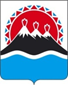 В соответствии с постановлением Правительства Российской Федерации от 23.09.2020 № 1540 «Об утверждении Правил осуществления регионального государственного надзора в области технического состояния и эксплуатации самоходных машин и других видов техники, аттракционов и внесении изменений в некоторые акты Правительства Российской Федерации», постановлением Правительства Камчатского края от 14.12.2018 № 528-П  «О разработке и утверждении административных регламентов осуществления государственного контроля (надзора) и административных регламентов предоставления государственных услуг исполнительными органами государственной власти Камчатского края» ПРИКАЗЫВАЮ:1. Утвердить административный регламент осуществления регионального государственного надзора в области технического состояния и эксплуатации самоходных машин и других видов техники, аттракционов в Камчатском крае согласно приложению к настоящему приказу.2. Признать утратившим силу приказ Инспекции государственного технического надзора Камчатского края от 13.12.2017 № 28-п «Об утверждении административного регламента Инспекции гостехнадзора Камчатского края по исполнению государственной функции по осуществлению надзора за техническим состоянием тракторов и иных машин».3. Настоящий приказ вступает в силу после дня его официального опубликования.Министр                                                                                                                  В.В. КаюмовПриложение к приказуМинистерства транспорта идорожного строительстваКамчатского края«Об утверждении административногорегламента осуществления региональногогосударственного надзора в областии технического состояния и    эксплуатации самоходных машини других видов техники,аттракционов в Камчатском крае»                                  от                                       №Административный регламент 
осуществления регионального государственного надзора в области технического состояния и эксплуатации самоходных машин и других видов техники, аттракционов в Камчатском крае1. Общие положения1.1. Административный регламент осуществления регионального государственного надзора в области технического состояния и эксплуатации самоходных машин и других видов техники, аттракционов в Камчатском крае определяет сроки и последовательность действий (административных процедур) при осуществлении указанного полномочия.1.2. Наименование функции: «осуществление регионального государственного надзора в области технического состояния и эксплуатации самоходных машин и других видов техники, аттракционов» (далее - региональный государственный надзор).1.3. Предметом регионального государственного надзора является:1) оценка соблюдения юридическими лицами, их руководителями и иными должностными лицами, индивидуальными предпринимателями, их уполномоченными представителями обязательных требований:а) установленных Правительством Российской Федерации, - к техническому состоянию и эксплуатации самоходных машин и других видов техники;б) установленных Правительством Российской Федерации, - к техническому состоянию и эксплуатации аттракционов;в) установленных техническим регламентом Евразийского экономического союза «О безопасности аттракционов», принятым решением Совета Евразийской экономической комиссии от 18.10.2016 № 114 «О техническом регламенте Евразийского экономического союза «О безопасности аттракционов», - к безопасности аттракционов;г) установленных соглашением о введении единых форм паспорта транспортного средства (паспорта шасси транспортного средства) и паспорта самоходной машины и других видов техники и организации систем электронных паспортов от 15.08.2014 и принятыми в соответствии с указанным соглашением иными актами, составляющими право Евразийского экономического союза, а также постановлением Правительства Российской Федерации от 15.05.1995 № 460 «О введении паспортов на самоходные машины и другие виды техники в Российской Федерации» и утверждаемым в соответствии с указанным постановлением положением о паспорте самоходных машин и других видов техники, - к порядку выдачи и оформления юридическими лицами и индивидуальными предпринимателями, являющимися изготовителями самоходных машин и других видов техники, паспортов самоходных машин и других видов техники;д) установленных Положением о военно-транспортной обязанности, утвержденным Указом Президента Российской Федерации от 02.10.1998 № 1175 «Об утверждении Положения о военно-транспортной обязанности», - к мобилизационной готовности самоходных машин и других видов техники, предоставляемых Вооруженным Силам Российской Федерации, другим войскам, воинским формированиям и органам, а также создаваемым на военное время специальным формированиям, в части их наличия и готовности к обеспечению работы;2) оценка соблюдения физическими лицами, не являющимися индивидуальными предпринимателями, требований, установленных Федеральным законом от 25.04.2002 № 40-ФЗ «Об обязательном страховании гражданской ответственности владельцев транспортных средств», - к страхованию гражданской ответственности владельцев самоходных машин и других видов техники в соответствии с постановлением Правительства Российской Федерации от 14.09.2005 № 567 «Об обмене информацией при осуществлении обязательного страхования гражданской ответственности владельцев».1.4. К субъектам надзора относятся юридические лица или индивидуальные предприниматели, деятельность которых является объектом надзора (далее – субъекты надзора).1.5. Объектом надзора является деятельность либо действия юридического лица и индивидуального предпринимателя при использовании ими самоходных машин и других видов техники, аттракционов (далее - объекты надзора).1.6. Региональный государственный надзор осуществляется Министерством транспорта и дорожного строительства Камчатского края (далее - Министерство). Министерство при исполнении регионального государственного надзора уполномочено привлекать аккредитованные в установленном порядке экспертные организации и аттестованных в установленном порядке экспертов к проведению мероприятий по контролю для оценки соответствия осуществляемых юридическими лицами, индивидуальными предпринимателями деятельности или действий (бездействия) обязательных требований и анализа соблюдения указанных требований, по проведению мониторинга эффективности государственной функции, учета результатов проводимых проверок и необходимой отчетности о них.1.7. Региональный государственный  надзор направлен на предупреждение,  выявление и пресечение нарушений юридическими лицами, их руководителями и иными должностными лицами, индивидуальными предпринимателями,их уполномоченными представителями, а также физическими лицами  обязательных требований в области технического состояния и эксплуатации самоходных машин и других видов техники, аттракционов, установленных международными договорами Российской Федерации, Евразийского экономического союза, федеральными законами и принимаемыми в соответствии с ними иными нормативными правовыми актами Российской Федерации (далее - обязательные требования).1.8. При осуществлении регионального государственного надзора проверяется соблюдение субъектами надзора обязательных требований к эксплуатации и техническому состоянию:1) самоходных машин и прицепов к ним (за исключением военной, специальной и других видов техники Вооруженных Сил Российской Федерации, других войск, воинских формирований и органов, опытных (испытательных) образцов вооружения, военной и специальной техники, в том числе относящихся в соответствии с законодательством Российской Федерации о военно-техническом сотрудничестве с иностранными государствами к продукции военного назначения), подлежащих государственной регистрации;2) машин и оборудования агропромышленного комплекса (за исключением опасных производственных объектов) подлежащих государственной регистрации;3) аттракционов, подлежащих государственной регистрации.1.9. К отношениям, связанным с организацией и осуществлением регионального государственного надзора в отношении юридических лиц и индивидуальных предпринимателей, применяются положения Федерального закона от 26.12.2008 № 294-ФЗ «О защите прав юридических лиц и индивидуальных предпринимателей при осуществлении государственного контроля (надзора) и муниципального контроля».1.10. Министерство при осуществлении регионального государственного надзора взаимодействует с:органами гостехнадзора других субъектов Российской Федерации;территориальными органами Министерства внутренних дел Российской Федерации по вопросам соблюдения требований к техническому состоянию и эксплуатации самоходных машин и других видов техники, оказывающих влияние на безопасность дорожного движения, предупреждения, выявления и пресечения противоправных действий в области технического состояния и эксплуатации самоходных машин и других видов техники, аттракционов;военными комиссариатами;территориальными органами Федерального агентства по
техническому регулированию и метрологии о соблюдении требований
технических регламентов в отношении самоходных машин и других видов техники, аттракционов;заинтересованными федеральными органами исполнительной власти и их территориальными органами, органами исполнительной власти субъектов Российской Федерации, органами местного самоуправления, юридическими лицами, индивидуальными предпринимателями и гражданами.1.11. Взаимодействие осуществляется для получения на безвозмездной основе (в том числе в электронной форме) документов и (или) информации, включенных в определенный Правительством Российской Федерации перечень, в рамках межведомственного информационного взаимодействия в сроки и порядке, которые установлены Правительством Российской Федерации.1.12. Запрос документов и (или) информации, содержащих сведения, составляющие налоговую или иную охраняемую законом тайну, в рамках межведомственного информационного взаимодействия допускается при условии, что проверка соответствующих сведений обусловлена необходимостью установления факта соблюдения юридическими лицами, индивидуальными предпринимателями обязательных требований и предоставление указанных сведений предусмотрено федеральным законом.1.13. Передача в рамках межведомственного информационного взаимодействия  документов и (или) информации, их раскрытие, в том числе ознакомление с ними в случаях, предусмотренных Федеральным законом от 26.12.2008 № 294-ФЗ «О защите прав юридических лиц и индивидуальных предпринимателей при осуществлении государственного контроля (надзора) и муниципального контроля», осуществляются с учетом требований законодательства Российской Федерации  о государственной и иной охраняемой законом тайне.1.14. Региональный государственный надзор осуществляется посредством:1) организации и проведения плановых и внеплановых, документарных и выездных проверок юридических лиц и индивидуальных предпринимателей в соответствии со статьями 9-14 Федерального закона от 26.12.2008 № 294-ФЗ «О защите прав юридических лиц и индивидуальных предпринимателей при осуществлении государственного контроля (надзора) и муниципального контроля», в том числе с участием экспертов, экспертных организаций;2) организации и проведения плановых (рейдовых) осмотров в соответствии со статьей 132 Федерального закона от 26.12.2008 № 294-ФЗ «О защите прав юридических лиц и индивидуальных предпринимателей при осуществлении государственного контроля (надзора) и муниципального контроля»;3) наблюдения за соблюдением обязательных требований посредством анализа информации о деятельности субъектов надзора, которая предоставляется такими лицами (в том числе посредством использования федеральных государственных информационных систем) в Министерство в соответствии с федеральными законами и принимаемыми в соответствии с ними иными нормативными правовыми актами Российской Федерации или может быть получена (в том числе в рамках межведомственного информационного взаимодействия);4) проведения мероприятий по профилактике нарушений обязательных требований.1.15. При проведении плановой проверки применение проверочных листов (списков контрольных вопросов) является обязательным.Проверочные листы (списки контрольных вопросов) включают в себя перечень вопросов, затрагивающих предъявляемые к юридическим лицам и индивидуальным предпринимателям обязательные требования, соблюдение которых является наиболее значимым с точки зрения недопущения возникновения угрозы причинения вреда жизни, здоровью граждан, вреда животным, растениям, окружающей среде, безопасности государства, а также угрозы чрезвычайных ситуаций природного и техногенного характера.1.16. Предмет плановой проверки ограничивается перечнем вопросов, включенных в проверочные листы (списки контрольных вопросов).1.17. В рамках регионального государственного надзора осуществляются:1) проверка соблюдения требований к эксплуатации самоходных машин и других видов техники, аттракционов, в том числе с использованием в предусмотренных нормативными правовыми актами Российской Федерации случаях технических средств, и специальных технических средств, работающих в автоматическом режиме; 2) проверка документов, идентификационного номера, государственных регистрационных знаков самоходной машины и других видов техники, аттракционов;3) проверка документов лиц, осуществляющих эксплуатацию самоходных машин и других видов техники, аттракционов;4) остановка самоходных машин и других видов техники, аттракционов;5) проверка технического состояния самоходных машин и других видов техники, аттракционов органолептическим методом, а в случаях, предусмотренных нормативными правовыми актами Российской Федерации – 
с использованием технических средств измерения;6) получение на основании мотивированного письменного запроса информации и документов, являющихся объектами или относящихся к предмету документарной проверки;7) фиксирование в установленном порядке выявленных фактов нарушения установленных требований;8) выдача предписания (постановления, представления) об устранении выявленных нарушений;9) принятие решения о приостановлении государственной регистрации аттракциона, самоходной машины или прицепа в случаях и порядке, предусмотренном нормативными правовыми актами Российской Федерации; 10) применение мер в соответствии с законодательством Российской Федерации об административных правонарушениях;11) выдача предостережения о недопустимости нарушения обязательных требований;12) информирование субъектов надзора по вопросам соблюдения обязательных требований, в том числе посредством разработки и опубликования руководств по соблюдению обязательных требований, проведения семинаров и конференций, разъяснительной работы в средствах массовой информации и иными способами;13) направление информации о выявленных нарушениях в органы, уполномоченные принимать меры по фактам соответствующих нарушений.1.18. На странице Министерства на официальном сайте исполнительных органов государственной власти Камчатского края в информационно-телекоммуникационной сети «Интернет» (далее - Официальный сайт) по адресу http://kamgov.ru/mintrans, размещаются:1) перечни нормативных правовых актов, содержащих обязательные требования (с указанием их реквизитов и источников официального опубликования), регулирующие осуществление регионального государственного надзора;2) обобщенные результаты практики осуществления регионального государственного надзора, в том числе с указанием наиболее часто встречающихся случаев нарушений обязательных требований с рекомендациями в отношении мер, которые должны приниматься субъектами надзора в целях недопущения таких нарушений.1.19. Министерство обеспечивает актуализацию перечня нормативных правовых актов, регулирующих осуществление регионального государственного надзора на Официальном сайте.1.20. Перечень нормативных правовых актов, регулирующих осуществление регионального государственного надзора, подлежит размещению также в государственной информационной системе Камчатского края «Реестр государственных и муниципальных услуг Камчатского края» (далее - региональный реестр) и в федеральной государственной информационной системе «Единый портал государственных и муниципальных услуг (функций)» (далее - ЕПГУ).1.21. Исполнение регионального государственного надзора осуществляется уполномоченными должностными лицами Министерства – государственными инспекторами (далее - госинспекторы). 1.22. Госинспектор при проведении проверки обязан: 1) своевременно и в полной мере исполнять предоставленные в соответствии с законодательством Российской Федерации полномочия по предупреждению, выявлению и пресечению нарушений обязательных требований;2) соблюдать законодательство Российской Федерации, права и законные интересы физических лиц, в том числе индивидуальных предпринимателей, юридических лиц, проверка которых проводится;3) проводить проверку на основании приказа Министерства транспорта и дорожного строительства Камчатского края о ее проведении в соответствии с ее назначением;4) проводить проверку только во время исполнения служебных обязанностей, выездную проверку только при предъявлении служебного удостоверения, копии приказа Министерства и в случае, предусмотренном пунктами 4, 5, 7, 8 части 3.5.1 настоящего регламента, копии документа о согласовании проведения проверки с органами прокуратуры в установленном порядке;5) не препятствовать руководителю, иному должностному лицу или уполномоченному представителю юридического лица, индивидуальному предпринимателю, его уполномоченному представителю присутствовать при проведении проверки и давать разъяснения по вопросам, относящимся к предмету проверки6) предоставлять руководителю, иному должностному лицу или уполномоченному представителю юридического лица, индивидуальному предпринимателю, его уполномоченному представителю, присутствующим при проведении проверки, информацию и документы, относящиеся к предмету проверки;7) знакомить руководителя, иного должностного лица или уполномоченного представителя юридического лица, индивидуального предпринимателя, его уполномоченного представителя с результатами проверки;8)  учитывать при определении мер, принимаемых по фактам выявленных нарушений, соответствие указанных мер тяжести нарушений, их потенциальной опасности угрозы причинения вреда жизни, здоровью граждан, вреда животным, растениям, окружающей среде, безопасности государства, а также угрозы чрезвычайных ситуаций природного и техногенного характера, а также не допускать необоснованное ограничение прав и законных интересов граждан, в том числе индивидуальных предпринимателей, юридических лиц;9) доказывать обоснованность своих действий при их обжаловании физическими лицами, в том числе индивидуальными предпринимателями, юридическими лицами в порядке, установленном законодательством Российской Федерации;10)  соблюдать установленные сроки проведения проверки;11) не требовать от физических лиц, в том числе индивидуальных предпринимателей, юридических лиц документы и иные сведения, представление которых не предусмотрено законодательством Российской Федерации;12) перед началом проведения выездной проверки по просьбе руководителя, иного должностного лица или уполномоченного представителя юридического лица, индивидуального предпринимателя, его уполномоченного представителя ознакомить их с положениями настоящего регламента, в соответствии с которым проводится проверка;13) осуществлять запись о проведенной проверке в журнале учета проверок, утвержденного приказом Министерства экономического развития Российской Федерации от 30.04.2009 № 141 «О реализации положений федерального закона «О защите прав юридических лиц и индивидуальных предпринимателей при осуществлении государственного контроля (надзора) и муниципального контроля», в случае его наличия у юридического лица, индивидуального предпринимателя;14) истребовать в рамках межведомственного информационного взаимодействия документы и (или) информацию, включенные в перечень документов и (или) информации, запрашиваемых и получаемых в рамках межведомственного информационного взаимодействия органами государственного контроля (надзора) при организации и проведении проверок от иных государственных органов, органов местного самоуправления либо подведомственных государственным органам или органам местного самоуправления организаций, в распоряжении которых находятся эти документы и (или) информация, утвержденный распоряжением Правительства Российской Федерации от 19.04.2016 № 724-р (далее - межведомственный перечень), от иных государственных органов, органов местного самоуправления либо подведомственных государственным органам или органам местного самоуправления организаций, в распоряжении которых находятся указанные документы;15) знакомить руководителя, иное должностное лицо или уполномоченного представителя юридического лица, индивидуального предпринимателя, его уполномоченного представителя с документами и (или) информацией, полученными в рамках межведомственного информационного взаимодействия.1.23. Госинспектор при проведении проверки в пределах своих полномочий и в объеме проводимых контрольных (надзорных) действий имеет право:1) беспрепятственно по предъявлении служебного удостоверения и в соответствии с полномочиями, установленными решением контрольного (надзорного) органа о проведении контрольного (надзорного) мероприятия, посещать (осматривать) производственные объекты, если иное не предусмотрено федеральными законами;2) знакомиться со всеми документами, касающимися соблюдения обязательных требований, в том числе в установленном порядке с документами, содержащими государственную, служебную, коммерческую или иную охраняемую законом тайну;3) требовать от контролируемых лиц, в том числе руководителей и других работников контролируемых организаций, представления письменных объяснений по фактам нарушений обязательных требований, выявленных при проведении контрольных (надзорных) мероприятий, а также представления документов для копирования, фото- и видеосъемки;4) знакомиться с технической документацией, электронными базами данных, информационными системами контролируемых лиц в части, относящейся к предмету и объему контрольного (надзорного) мероприятия;5) составлять акты по фактам непредставления или несвоевременного представления контролируемым лицом документов и материалов, запрошенных при проведении контрольных (надзорных) мероприятий, невозможности провести опрос должностных лиц и (или) работников контролируемого лица, ограничения доступа в помещения, воспрепятствования иным мерам по осуществлению контрольного (надзорного) мероприятия;6) выдавать контролируемым лицам рекомендации по обеспечению безопасности и предотвращению нарушений обязательных требований, принимать решения об устранении контролируемыми лицами выявленных нарушений обязательных требований и о восстановлении нарушенного положения;7) обращаться в соответствии с Федеральным законом от 07.02.2011 № 3-ФЗ «О полиции» за содействием к органам полиции в случаях, если госинспектору оказывается противодействие или угрожает опасность.1.24. Госинспектор при проведении проверки не вправе:1) проверять выполнение обязательных требований, если такие требования не относятся к полномочиям Министерства, от имени которой действует госинспектор;2) проверять выполнение требований, установленных нормативными правовыми актами органов исполнительной власти СССР и РСФСР, а также выполнение требований нормативных документов, обязательность применения которых не предусмотрена законодательством Российской Федерации;3) проверять выполнение обязательных требований и требований, установленных муниципальными правовыми актами, не опубликованными в установленном законодательством Российской Федерации порядке;4) осуществлять плановую или внеплановую выездную проверку в случае отсутствия при ее проведении руководителя, иного должностного лица или уполномоченного представителя юридического лица, индивидуального предпринимателя, его уполномоченного представителя, за исключением случая проведения такой проверки по основанию, предусмотренному пунктами  4, 5, 7, 8 части 3.5.1 настоящего регламента;5) требовать представления документов, информации, если они не являются объектами проверки или не относятся к предмету проверки, а также изымать оригиналы таких документов;6)  распространять информацию, полученную в результате проведения проверки и составляющую государственную, коммерческую, служебную, иную охраняемую законом тайну, за исключением случаев, предусмотренных законодательством Российской Федерации;7)   превышать установленные сроки проведения проверки;8) осуществлять выдачу юридическим лицам, индивидуальным предпринимателям предписаний или предложений о проведении за их счет мероприятий по контролю;9)  требовать от юридического лица, индивидуального предпринимателя представления документов, информации до принятия приказа о проведении проверки, утвержденного приказом Министерства экономического развития Российской Федерации от 30.04.2009 № 141 «О реализации положений федерального закона «О защите прав юридических лиц и индивидуальных предпринимателей при осуществлении государственного контроля (надзора) и муниципального контроля»;10)  требовать от юридического лица, индивидуального предпринимателя представления документов и (или) информации, которые были представлены ими в ходе проведения документарной проверки;11) требовать от юридического лица, индивидуального предпринимателя представления документов и (или) информации, включая разрешительные документы, имеющиеся в распоряжении иных государственных органов, органов местного самоуправления либо подведомственных государственным органам или органам местного самоуправления организаций, включенные в межведомственный перечень;12) отбирать  образцы продукции, пробы обследования объектов окружающей среды и объектов производственной среды для проведения их исследований, испытаний, измерений без оформления протоколов об отборе указанных образцов, проб по установленной форме и в количестве, превышающем нормы, установленные национальными стандартами, правилами отбора образцов, проб и методами их исследований, испытаний, измерений, техническими регламентами или действующими до дня их вступления в силу иными нормативными техническими документами и правилами и методами исследований, испытаний, измерений.1.25. Юридические лица, индивидуальные предприниматели при проведении проверки обязаны:1) предоставить госинспектору, проводящему выездную проверку, возможность ознакомиться с документами, связанными с целями, задачами и предметом выездной проверки, а также обеспечить доступ проводящего выездную проверку госинспектора и участвующих в выездной проверке экспертов, представителей экспертных организаций на территорию, в используемые юридическим лицом, индивидуальным предпринимателем при осуществлении деятельности здания, строения, сооружения, помещения, к используемым юридическими лицами, индивидуальными предпринимателями оборудованию, подобным объектам, транспортным средствам и перевозимым ими грузам;2)  обеспечить присутствие руководителей, иных должностных лиц или уполномоченных представителей юридических лиц, индивидуальных предпринимателей, ответственных за организацию и проведение мероприятий по выполнению обязательных требований.1.26. Юридическое лицо, индивидуальный предприниматель при проведении проверки имеют право:1) непосредственно присутствовать при проведении проверки, давать объяснения по вопросам, относящимся к предмету проверки;2) получать информацию, которая относится к предмету проверки и предоставление которой предусмотрено Федеральным законом от 26.12.2008 № 294-ФЗ «О защите прав юридических лиц и индивидуальных предпринимателей при осуществлении государственного контроля (надзора) и муниципального контроля»;3) знакомиться с результатами проверки и указывать в акте проверки о своем ознакомлении с результатами проверки, согласии или несогласии с ними, а также с отдельными действиями должностных лиц Министерства;4) обжаловать действия (бездействие) должностных лиц Министерства, повлекшие за собой нарушение прав юридического лица, индивидуального предпринимателя при проведении проверки, в административном и (или) судебном порядке в соответствии с законодательством Российской Федерации;5)  вести журнал учета проверок по установленной форме;6) знакомиться с документами и (или) информацией, полученными Министерством в рамках межведомственного информационного взаимодействия от иных государственных органов, органов местного самоуправления либо подведомственных государственным органам или органам местного самоуправления организаций, в распоряжении которых находятся эти документы и (или) информация, включенные в межведомственный перечень;7)  представлять документы и (или) информацию, запрашиваемые в рамках межведомственного информационного взаимодействия, в Министерство по собственной инициативе.1.27. Результатом исполнения регионального государственного надзора является:1)  составление акта по результатам проверки;2)  в случае выявления нарушений:а) выдача предписания юридическому лицу, индивидуальному предпринимателю об устранении выявленных нарушений с указанием сроков их устранения и (или) о проведении мероприятий по предотвращению угрозы причинения вреда жизни, здоровью граждан, вреда животным, растениям, окружающей среде, объектам культурного наследия (памятникам истории и культуры) народов Российской Федерации, музейным предметам и музейным коллекциям, включенным в состав Музейного фонда Российской Федерации, особо ценным, в том числе уникальным, документам Архивного фонда Российской Федерации, документам, имеющим особое историческое, научное, культурное значение, входящим в состав национального библиотечного фонда, безопасности государства, угрозы чрезвычайных ситуаций природного и техногенного характера, а также других мероприятий, предусмотренных федеральными законами;б) принятие мер по контролю за устранением выявленных нарушений, их предупреждению, предотвращению возможной угрозы причинения вреда жизни, здоровью граждан, вреда животным, растениям, окружающей среде, объектам культурного наследия (памятникам истории и культуры) народов Российской Федерации, музейным предметам и музейным коллекциям, включенным в состав Музейного фонда Российской Федерации, особо ценным, в том числе уникальным, документам Архивного фонда Российской Федерации, документам, имеющим особое историческое, научное, культурное значение, входящим в состав национального библиотечного фонда, безопасности государства, а также угрозы чрезвычайных ситуаций природного и техногенного характера;в) принятие решения о приостановлении государственной регистрации аттракциона, самоходной машины и прицепа в случаях и порядке, предусмотренном нормативными правовыми актами Российской Федерации;г) привлечение лиц, допустивших выявленные нарушения, к ответственности в установленном законодательством порядке;д) направление информации о выявленных нарушениях в органы, уполномоченные принимать меры по фактам соответствующих нарушений.1.28. В случае, если при проведении проверки установлено, что деятельность юридического лица, его филиала, представительства, структурного подразделения, индивидуального предпринимателя, эксплуатация ими оборудования,  транспортных средств, производимые и реализуемые ими товары (выполняемые работы, предоставляемые услуги) представляют непосредственную угрозу угрозы причинения вреда жизни, здоровью граждан, вреда животным, растениям, окружающей среде, безопасности государства, а также угрозы чрезвычайных ситуаций природного и техногенного характера или такой вред причинен,  Министерство обязано незамедлительно принять меры по недопущению причинения вреда объектам, перечисленным в части 1.27 настоящего регламента, или прекращению его причинения вплоть до временного запрета деятельности юридического лица, его филиала, представительства, структурного подразделения, индивидуального предпринимателя в порядке, установленном Кодексом Российской Федерации об административных правонарушениях, отзыва из оборота продукции, представляющей опасность для жизни, здоровья граждан и для окружающей среды, и довести до сведения граждан, а также других юридических лиц, индивидуальных предпринимателей любым доступным способом информацию о наличии угрозы причинения вреда и способах его предотвращения.1.29. Госинспектор вносит соответствующую информацию в единый реестр проверок с учетом требований постановления Правительства Российской Федерации от 28.04.2015 № 415 «О правилах формирования и ведения единого реестра проверок».1.30. Исчерпывающий перечень документов и (или) информации, необходимых для осуществления государственного надзора и достижения целей и задач проведения проверки юридического лица, индивидуального предпринимателя:1) копия устава (Положения), на основании которых осуществляется деятельность (для юридического лица):2) перечень используемых машин, аттракционов (собственных и привлеченных);3) регистрационные и другие документы, подтверждающие основания пользования машинами и оборудованием, аттракционами, поднадзорными Министерству;4) эксплуатационная документация на машины и аттракционы;5) информация о лицах, эксплуатирующих самоходные машины у юридического лица, индивидуального предпринимателя, в отношении которых проводится проверка (фамилия, имя, отчество; дата рождения; место регистрации лиц, зарегистрированных в другом субъекте Российской Федерации);6) информация о наличии права на управление самоходными машинами соответствующих категорий у лиц, эксплуатирующих данные машины;7) должностные инструкции, приказы о возложении обязанностей по регистрации, проведению технического осмотра, обеспечению безопасной эксплуатации машин, поднадзорных Министерству;8) информация о наличии свидетельства о прохождении технического осмотра на машины, в отношении которых проведен технический осмотр;9) информация о лишении права на управление транспортными средствами;10) информация о временном ограничении на пользование специальным правом (приостановление действия, предоставленного в соответствии с законодательством Российской Федерации специального права в виде права управления транспортными средствами);11) сведения из Единого государственного реестра юридических лиц;12) сведения из Единого государственного реестра индивидуальных предпринимателей;13) сведения из Единого реестра субъектов малого и среднего предпринимательства (в случае изменения статуса юридического лица после утверждения ежегодного плана проверок).1.31. Исчерпывающий перечень документов и (или) информации, истребуемых в ходе проверки лично у проверяемого юридического лица, индивидуального предпринимателя:1) копия устава (Положения), на основании которых осуществляется деятельность (для юридического лица);2) перечень используемых машин, оборудования (собственных и привлеченных), в том числе аттракционов;3) регистрационные и другие документы, подтверждающие основания пользования машинами и оборудованием, аттракционами, поднадзорных Министерству;4) эксплуатационная документация на машины, оборудование, аттракционы, поднадзорные Министерству;5) информация о лицах, эксплуатирующих самоходные машины у юридического лица, индивидуального предпринимателя, в отношении которых проводится проверка, (фамилия, имя, отчество; дата рождения; место регистрации лиц, зарегистрированных в другом субъекте Российской Федерации);6) должностные инструкции, приказы о возложении обязанностей по регистрации, проведению технического осмотра, обеспечение безопасной эксплуатации машин, поднадзорных Министерству.1.32. Копии представляемых документов заверяются подписью и печатью (при наличии) проверяемого юридического лица, индивидуального предпринимателя.1.33. Исчерпывающий перечень документов и (или) информации, запрашиваемых и получаемых в ходе проверки в рамках межведомственного информационного взаимодействия от иных государственных органов, органов местного самоуправления либо подведомственных государственным органам или органам местного самоуправления организаций, в соответствии с межведомственным перечнем:1) информация о наличии свидетельства о прохождении технического осмотра на машины, в отношении которых проведен технический осмотр;2) информация о лишении права на управление транспортными средствами;3) информация о временном ограничении на пользование специальным правом (приостановление действия, предоставленного в соответствии с законодательством Российской Федерации специального права в виде права управления транспортными средствами);4) информация о наличии права на управление самоходными машинами соответствующих категорий;5) сведения из Единого государственного реестра юридических лиц;6) сведения из Единого государственного реестра индивидуальных предпринимателей;7) сведения из Единого реестра субъектов малого и среднего предпринимательства (в случае изменения статуса юридического лица после утверждения ежегодного плана проверок);8) сведения о государственной регистрации аттракциона, приостановлении государственной регистрации аттракциона, прекращении государственной регистрации аттракциона, временной государственной регистрации по месту пребывания ранее зарегистрированного аттракциона, отказе в государственной регистрации аттракциона.1.34. При условии, что иное не установлено федеральным законом, при наличии у Министерства сведений о готовящихся нарушениях или о признаках нарушений обязательных требований, полученных в ходе реализации мероприятий по контролю, осуществляемых без взаимодействия с юридическими лицами, индивидуальными предпринимателями, либо содержащихся в поступивших обращениях и заявлениях (за исключением обращений и заявлений, авторство которых не подтверждено), информации от органов государственной власти, органов местного самоуправления, из средств массовой информации в случаях, если отсутствуют подтвержденные данные о том, что нарушение обязательных требований причинило вред  жизни, здоровью граждан, вред животным, растениям, окружающей среде, а также иным объектам, перечисленным в части 1.39 настоящего регламента,  безопасности государства, угрозы чрезвычайных ситуаций природного и техногенного  характера, либо создало непосредственную угрозу указанных последствий,  и если юридическое лицо, индивидуальный предприниматель ранее не привлекались к ответственности за нарушение соответствующих требований, Министерство объявляет юридическому лицу, индивидуальному предпринимателю предостережение о недопустимости нарушения обязательных требований (далее - Предостережение) и предлагают юридическому лицу, индивидуальному предпринимателю принять меры по обеспечению соблюдения обязательных требований, и уведомить Министерство об этом в установленный в таком предостережении срок.1.35.  Решение о направлении предостережения принимается Министром  при наличии сведений, указанных в части 1.34 настоящего регламента.1.36. Составление и направление предостережения осуществляется не позднее 30 календарных дней со дня получения госинспектором сведений, указанных в части 1.34 настоящего регламента, заказной почтовой корреспонденцией с уведомлением.1.37. В предостережении (приложение 1) указываются:1) наименование органа государственного контроля (надзора), который направляет Предостережение;2) дата и номер предостережения;3) наименование юридического лица, фамилия, имя, отчество (при наличии) индивидуального предпринимателя;4) указание на обязательные требования, нормативные правовые акты, включая их структурные единицы, предусматривающие указанные требования;5) информация о том, какие действия (бездействие) юридического лица, индивидуального предпринимателя приводят или могут привести к нарушению обязательных требований;6) предложение юридическому лицу, индивидуальному предпринимателю принять меры по обеспечению соблюдения обязательных требований;7) предложение юридическому лицу, индивидуальному предпринимателю направить уведомление об исполнении предостережения в Министерство;8) срок (не менее 60 календарных дней со дня направления предостережения) для направления юридическим лицом, индивидуальным предпринимателем уведомления об исполнении предостережения;9) контактные данные Министерства, включая почтовый адрес и адрес электронной почты, а также иные возможные способы подачи возражений, уведомления об исполнении предостережения.1.38. Предостережение не может содержать требования о предоставлении юридическим лицом, индивидуальным предпринимателем сведений и документов, за исключением сведений о принятых юридическим лицом, индивидуальным предпринимателем мерах по соблюдению обязательных требований.1.39. Предостережение направляется в бумажном виде заказным почтовым отправлением с уведомлением о вручении либо иным доступным для юридического лица, индивидуального предпринимателя способом, включая направление в виде электронного документа, подписанного усиленной квалифицированной электронной подписью лица, принявшего решение о направлении предостережения, с использованием информационно-телекоммуникационной сети «Интернет», в том числе по адресу электронной почты юридического лица, индивидуального предпринимателя, указанному соответственно в Едином государственном реестре юридических лиц, Едином государственном реестре индивидуальных предпринимателей либо размещенному на официальном сайте юридического лица, индивидуального предпринимателя в составе информации, размещение которой является обязательным в соответствии с законодательством Российской Федерации, либо посредством федеральной государственной информационной системы «Единый портал государственных и муниципальных услуг».1.40. По результатам рассмотрения предостережения юридическим лицом, индивидуальным предпринимателем могут быть поданы в Министерство возражения на Предостережение.1.41. В возражениях указываются:1) наименование юридического лица, фамилия, имя, отчество (при наличии) индивидуального предпринимателя;2) идентификационный номер налогоплательщика - юридического лица, индивидуального предпринимателя;3) дата и номер предостережения, направленного в адрес юридического лица, индивидуального предпринимателя;4) обоснование позиции в отношении указанных в предостережении действий (бездействия) юридического лица, индивидуального предпринимателя, которые приводят или могут привести к нарушению обязательных требований, требований, установленных муниципальными правовыми актами.1.42. Возражения направляются юридическим лицом, индивидуальным предпринимателем в бумажном виде почтовым отправлением в Министерство, либо в виде электронного документа, подписанного усиленной квалифицированной электронной подписью индивидуального предпринимателя, лица, уполномоченного действовать от имени юридического лица, на указанный в предостережении адрес электронной почты Министерства, либо иными указанными в предостережении способами.1.43. Министерство рассматривает возражения, по итогам рассмотрения направляет юридическому лицу, индивидуальному предпринимателю в течение 20 календарных дней со дня получения возражений ответ в порядке, установленном в части 1.39 настоящего регламента. Результаты рассмотрения возражений используются Министерством для целей организации и проведения мероприятий по профилактике нарушения обязательных требований, совершенствования применения риск-ориентированного подхода при организации регионального государственного контроля (надзора) и иных целей, не связанных с ограничением прав и свобод юридических лиц и индивидуальных предпринимателей.1.44. При отсутствии возражений юридическое лицо, индивидуальный предприниматель в указанный в предостережении срок направляет в Министерство уведомление об исполнении предостережения.1.45. В уведомлении об исполнении предостережения (далее - уведомление) указываются:1) наименование юридического лица, фамилия, имя, отчество (при наличии) индивидуального предпринимателя;2) идентификационный номер налогоплательщика - юридического лица, индивидуального предпринимателя;3) дата и номер предостережения, направленного в адрес юридического лица, индивидуального предпринимателя;4) сведения о принятых по результатам рассмотрения предостережения мерах по обеспечению соблюдения обязательных требований.1.46. Уведомление направляется юридическим лицом, индивидуальным предпринимателем в бумажном виде почтовым отправлением в Министерство, либо в виде электронного документа, подписанного усиленной квалифицированной электронной подписью индивидуального предпринимателя, лица, уполномоченного действовать от имени юридического лица, на указанный в предостережении адрес электронной почты Министерства, либо иными указанными в предостережении способами.1.47. Министерство использует уведомление для целей организации и проведения мероприятий по профилактике нарушения обязательных требований, совершенствованию применения риск-ориентированного подхода при организации регионального государственного контроля (надзора) и иных целей, не связанных с ограничением прав и свобод юридических лиц и индивидуальных предпринимателей.2. Требования к порядку осуществления регионального государственного надзора2.1. Информация об осуществлении регионального государственного надзора предоставляется (размещается):1) непосредственно госинспекторами при обращении к ним;2) с использованием средств телефонной связи, электронной почты при обращении заявителей;3) на Официальном сайте, в государственной информационной системе ТОР КНД;4) на информационных стендах в местах приема граждан в муниципальных образованиях;5) в средствах массовой информации.2.2. К справочной информации относится:1) юридический и почтовый адрес Министерства; 2) графики работы Министерства; 3) справочные телефоны госинспекторов, участвующих в осуществлении регионального государственного контроля (надзора);4) адрес Официального сайта;5) адрес электронной почты;6) формы обратной связи Министерства в сети «Интернет».2.3. Министерство обеспечивает размещение и актуализацию справочной информации в установленном порядке на Официальном сайте, а также в соответствующем разделе регионального реестра.2.4. На Официальном сайте разместить:1) перечень НПА;2) текст административного регламента с приложениями;3) график (режим) приема заявителей госинспекторами;4)  сведения о местонахождении, контактных телефонах Министерства;5) порядок получения информации заинтересованными лицами по вопросам исполнения государственной функции.2.5. При ответах на телефонные звонки и устные обращения госинспекторы в вежливой (корректной) форме информируют обратившихся по интересующим их вопросам. Ответ на телефонный звонок должен начинаться с информации о наименовании органа, в который позвонил гражданин, фамилии и должности госинспектора, принявшего телефонный звонок.При невозможности госинспектора, принявшего звонок, самостоятельно ответить на поставленные вопросы обратившемуся гражданину должен быть сообщен телефонный номер, по которому можно получить необходимую информацию.2.6. В отношении одного юридического лица или индивидуального предпринимателя плановая проверка проводится в соответствии с ежегодным планом проведения плановых проверок не чаще, чем один раз в три года.2.7. В ежегодном плане проведения плановых проверок юридических лиц (их филиалов, представительств, обособленных структурных подразделений) и индивидуальных предпринимателей (далее - ежегодный план проведения плановых проверок) указываются следующие сведения:1) наименования юридических лиц (их филиалов, представительств, обособленных структурных подразделений), фамилии, имена, отчества индивидуальных предпринимателей, деятельность которых подлежит плановым проверкам, места нахождения юридических лиц (их филиалов, представительств, обособленных структурных подразделений) или места фактического осуществления деятельности индивидуальными предпринимателями;2) цель и основание проведения каждой плановой проверки;3) дата начала и сроки проведения каждой плановой проверки;4) наименование органа государственного надзора, осуществляющего конкретную плановую проверку.2.8. Утвержденный приказом Министерства ежегодный план проведения плановых проверок доводится до сведения заинтересованных лиц посредством его размещения на Официальном сайте либо иным доступным способом.2.9. Основанием для включения плановой проверки в ежегодный план проведения плановых проверок является истечение трех лет со дня:1) государственной регистрации юридического лица, индивидуального предпринимателя;2) окончания проведения последней плановой проверки юридического лица, индивидуального предпринимателя;3) начала осуществления юридическим лицом, индивидуальным предпринимателем предпринимательской деятельности в соответствии с представленным в уполномоченный Правительством Российской Федерации в соответствующей сфере федеральный орган исполнительной власти уведомлением о начале осуществления отдельных видов предпринимательской деятельности в случае выполнения работ или предоставления услуг, требующих представления указанного уведомления.2.10. В срок до 1 сентября года, предшествующего году проведения плановых проверок, Министерство направляет проект ежегодного плана проведения плановых проверок в прокуратуру Камчатского края, рассматривает поступившие предложения и по итогам их рассмотрения в срок до 1 ноября года, предшествующего году проведения плановых проверок, направляет утвержденный ежегодный план проведения таких проверок в прокуратуру Камчатского края.2.11. Продолжительность проверки не может превышать 20 рабочих дней. В отношении одного субъекта малого предпринимательства общий срок проведения плановых выездных проверок не может превышать 15 часов для малого предприятия и 15 часов для микропредприятия в год. В исключительных случаях, связанных с необходимостью проведения сложных и (или) длительных исследований, испытаний, специальных экспертиз и расследований на основании мотивированного предложения госинспектора, проводящего выездную плановую проверку, срок проведения выездной плановой проверки может быть продлен приказом Министерства, но не более чем на 20 рабочих дней, а в отношении малых предприятий - не более чем на 50 часов, микропредприятий - не более чем на 15 часов.2.12. В случае необходимости при проведении проверки, получения документов и (или) информации в рамках межведомственного информационного взаимодействия, проверка может быть приостановлена Министром на срок, необходимый для осуществления межведомственного информационного взаимодействия, но не более чем на 10 рабочих дней. Повторное приостановление проведения проверки не допускается.2.13. На период действия срока приостановления проверки приостанавливаются связанные с указанной проверкой действия Министерства на территории, в зданиях, строениях, сооружениях, помещениях, на иных объектах субъекта малого предпринимательства.3. Состав, последовательность и сроки выполнения административных процедур (действий), требования к порядку их выполнения, в том числе особенности выполнения административных процедур (действий) в электронной форме3.1. Исполнение государственной функции включает в себя следующие административные процедуры:1) проведение мероприятий по профилактике нарушений обязательных требований;2) проверка документов, идентификационного номера, государственных регистрационных знаков самоходной машины и других видов техники, аттракционов, а также документов   у лиц, осуществляющих эксплуатацию самоходных машин и других видов техники, аттракционов;3) проведение плановой проверки юридических лиц и индивидуальных предпринимателей;4) проведение внеплановой проверки юридических лиц и индивидуальных предпринимателей;5) проведение мероприятий по контролю без взаимодействия с юридическими лицами, индивидуальными предпринимателями.3.2. Административная процедура «Проведение мероприятий по профилактике нарушений обязательных требований».3.2.1. В целях предупреждения нарушений юридическими лицами и индивидуальными предпринимателями обязательных требований, устранения причин, факторов и условий, способствующих нарушениям обязательных требований, Министерство осуществляет мероприятия по профилактике нарушений обязательных требований.3.2.2. Основанием для начала административной процедуры является ежегодная программа профилактики нарушений, утвержденная Министерством.3.2.3. В целях профилактики нарушений обязательных требований Министерство:1) обеспечивает размещение на Официальном сайте перечней нормативных правовых актов или их отдельных частей, содержащих обязательные требования, оценка соблюдения которых является предметом государственного контроля (надзора), а также текстов, соответствующих нормативных правовых актов в 10-дневный срок с момента утверждения административного регламента либо в месячный срок с момента внесения изменений в перечень нормативных правовых актов;2) осуществляет информирование юридических лиц, индивидуальных предпринимателей по вопросам соблюдения обязательных требований, в том числе посредством разработки и опубликования руководств по соблюдению обязательных требований, проведения семинаров и конференций, разъяснительной работы в средствах массовой информации и иными способами. В случае изменения обязательных требований, Министерство подготавливает и распространяет информацию о содержании новых нормативных правовых актов, устанавливающих обязательные требования, внесенных изменениях в действующие акты, сроках и порядке вступления их в действие, а также рекомендации о проведении  необходимых организационных, технических мероприятий, направленных на внедрение и обеспечение соблюдения обязательных требований, в месячный срок с момента вступления в силу нормативных правовых актов, устанавливающих обязательные требования;3) обеспечивает регулярное (не реже одного раза в год) обобщение практики осуществления в соответствующей сфере деятельности государственного контроля (надзора), и размещение на Официальном сайте в форме докладов, в том числе с указанием наиболее часто встречающихся случаев нарушений обязательных требований с рекомендациями в отношении мер, которые должны приниматься юридическими лицами, индивидуальными предпринимателями в целях недопущения таких нарушений;4) выдает предостережение о недопустимости нарушения обязательных требований в случаях, предусмотренных частью 1.34 настоящего регламента, если иной Порядок не установлен федеральным законодательством.3.2.4. Должностным лицом, ответственным за выполнение административных действий, предусмотренных частью 3.2.3 настоящего регламента, является лицо, утвержденное приказом Министерства.3.2.5. Должностным лицом, ответственным за выдачу предостережения о недопустимости нарушения обязательных требований, является лицо, утвержденное приказом Министерства.3.2.6. Приостановление административной процедуры не предусмотрено законодательством Российской Федерации.3.2.7.  Критериями принятия решений являются:1) необходимость предупреждения нарушений обязательных требований, а также устранение причин, факторов и условий, способствующих нарушениям обязательных требований, - при осуществлении мероприятий по профилактике нарушений обязательных требований;2) наличие сведений о готовящихся нарушениях или признаках нарушений обязательных требований.3.2.8. Предостережение о недопустимости нарушения обязательных требований должно содержать указания на соответствующие обязательные требования, нормативный правовой акт, их предусматривающий, а также информацию о том, какие конкретно действия (бездействие) юридического лица, индивидуального предпринимателя могут привести или приводят к нарушению этих требований.3.2.9. Порядок составления и направления предостережения о недопустимости нарушения обязательных требований, подачи юридическим лицом, индивидуальным предпринимателем возражений на такое Предостережение и их рассмотрения, порядок уведомления об исполнении такого предостережения определяются Правительством Российской Федерации.3.2.10. Предостережение составляется и направляется главным специалистом - экспертом в Порядке и срок, установленный частью 1.36 настоящего регламента, а также регистрируется в журнале регистрации предостережений о недопустимости нарушения обязательных требований в адрес юридических лиц, индивидуальных предпринимателей, оформленном в соответствии с приложением 2 к настоящему регламенту.3.2.11.  Результатом выполнения административной процедуры являются:1) информирование заинтересованных лиц по вопросам соблюдения обязательных требований, являющихся предметом регионального государственного контроля (надзора), осуществляемого Министерством, на Официальном сайте;2) результатом выполнения административной процедуры (действия) фиксируется посредством составления и направления предостережения юридическому лицу, индивидуальному предпринимателю.3.2.12. При наличии у Министерства сведений о готовящихся или возможных нарушениях обязательных требований, а также о непосредственных нарушениях обязательных требований, если указанные сведения не соответствуют утвержденным индикаторам риска нарушения обязательных требований, Министерство объявляет контролируемому лицу предостережение о недопустимости нарушения обязательных требований и предлагает принять меры по обеспечению соблюдения обязательных требований.3.2.13. Предостережение о недопустимости нарушения обязательных требований объявляется и направляется контролируемому лицу в порядке, предусмотренном настоящим Федеральным законом, и должно содержать указание на соответствующие обязательные требования, предусматривающий их нормативный правовой акт, информацию о том, какие конкретно действия (бездействие) контролируемого лица могут привести или приводят к нарушению обязательных требований, а также предложение о принятии мер по обеспечению соблюдения данных требований и не может содержать требование представления контролируемым лицом сведений и документов.3.2.14. В случае принятия Министерством решения об объявлении контролируемому лицу предостережения о недопустимости нарушения обязательных требований одновременно с указанным предостережением контролируемому лицу в целях проведения им самообследования соблюдения обязательных требований направляется на Официальный сайт, позволяющий пройти самообследование соблюдения обязательных требований, при условии наличия самообследования в числе используемых профилактических мероприятий по соответствующему виду контроля.3.2.15. Контролируемое лицо вправе после получения предостережения о недопустимости нарушения обязательных требований подать в Министерство возражение в отношении указанного предостережения. Порядок подачи и рассмотрения возражения в отношении предостережения устанавливается положением о виде контроля.3.2.16. Министерство осуществляют учет объявленных ими предостережений о недопустимости нарушения обязательных требований и используют соответствующие данные для проведения иных профилактических мероприятий и контрольных (надзорных) мероприятий.3.3. Административная процедура «Проверка документов, идентификационного номера, государственных регистрационных знаков самоходной машины и других видов техники, аттракционов, а также документов у лиц, осуществляющих эксплуатацию самоходных машин и других видов техники, аттракционов».3.3.1. Основанием для начала административной процедуры является остановка машины, аттракциона госинспектором.3.3.2. Госинспектор осуществляет остановку самоходных машин и других видов техники, аттракционов и проводит проверку: документов, индификационного номера, государственных регистрационных знаков самоходной машины и других видов техники, аттракционов.3.3.3. У водителей самоходных машин и других видов техники госинспектор проверяет:1)  удостоверение с разрешающими отметками в нем на право управления данной машиной;2)  регистрационный документ (свидетельство о регистрации);3)  путевой лист;4) страховой полис обязательного страхования гражданской ответственности владельцев транспортных средств;5) соответствие марки машины, государственного регистрационного знака и номерных агрегатов данным, указанным в регистрационном документе на машину;6) наличие свидетельства о прохождении технического осмотра.3.3.4. У лиц, эксплуатирующих аттракцион, госинспектор проверяет: 1) наличие паспорта (формуляра) аттракциона с отметками о регистрации;2) заключение (акт технического освидетельствования) о технической исправности и работоспособности аттракциона до начала его эксплуатации после сезонного хранения (расконсервации) или завершении монтажа после перемещения аттракциона на новое место установки;3) наличие руководства по эксплуатации аттракциона, руководства по техническому обслуживанию аттракциона;4) наличие и ведение журнала ежедневного допуска аттракциона в работу, журнала учета технического обслуживания и ремонта с обязательным внесением соответствующих записей;5) обязательное назначение лиц, ответственных за безопасную эксплуатацию аттракциона и за техническое состояние аттракциона.3.3.5. При обнаружении признаков подделки государственного регистрационного знака, индификационного номера, регистрационных документов или документов на право владения, пользования (распоряжения) или управления машиной, аттракционом, расхождения номеров агрегатов с записями в регистрационных документах и паспортных данных машины, признаков уничтожения или несанкционированного нанесения номеров на агрегатах, регистрационные документы и государственный регистрационный знак изымаются, а материалы направляются для рассмотрения в следственные органы, в том числе о необходимости задержания машины в течение 3 рабочих дней.3.3.6. Госинспектор проверяет:1) соблюдение требований к эксплуатации самоходных машин и других видов техники, аттракционов, в том числе с использованием в предусмотренных нормативными правовыми актами Российской Федерации случаях технических средств и специальных технических средств, работающих в автоматическом режиме;2) проверку технического состояния самоходных машин и других видов техники, аттракционов органолептическим методом, а в случаях, предусмотренных нормативными правовыми актами Российской Федерации – 
с использованием технических средств измерения.3.3.7. В случае привлечения лица к административной ответственности, госинспектор оформляет протокол и (или) постановление о привлечении виновного лица к административной ответственности, знакомит его под роспись с оформленными документами, вручает виновному лицу один экземпляр протокола и (или) постановления.Данная информация заносится госинспектором в ведомственную автоматизированную информационную систему и журнал учета административных правонарушений в муниципальных образованиях.3.3.8. Продолжительность проверки документов на допуск к эксплуатации и технического состояния машины, аттракциона составляет не более 1 часа на каждую единицу.Продолжительность оформления документов, связанных с привлечением виновного лица к административной ответственности, составляет не более 1 часа в отношении одного правонарушения.Продолжительность внесения информации в информационную систему и журнал учета административных правонарушений в муниципальных образованиях составляет не более 20 минут в отношении одного правонарушения.3.3.9. Должностным лицом, ответственным выполнение действий, предусмотренных настоящей процедурой, является госинспектор;3.3.10. Приостановление административной процедуры не предусмотрено законодательством Российской Федерации.3.3.11. Критерии принятия решений:1) наличие нарушений правил или норм эксплуатации машин, аттракционов;2) установление признаков подделки регистрационных документов, государственного регистрационного знака, изменения заводской маркировки, несоответствия номеров агрегатов представленным документам, нахождение машин (агрегатов), аттракционов в розыске.3.3.12. Результатом административной процедуры являются:1) фиксирование в установленном порядке выявленных фактов нарушения установленных требований;2) привлечение виновных лиц к административной ответственности в Порядке, установленном законодательством Российской Федерации;3) принятие решения о приостановлении государственной регистрации аттракциона, самоходной машины или прицепа в случаях и порядке, предусмотренном нормативными правовыми актами Российской Федерации;4) направление информации о выявленных нарушениях в органы, уполномоченные принимать меры по фактам соответствующих нарушений.3.4. Административная процедура «Проведение плановой проверки юридических лиц, индивидуальных предпринимателей».3.4.1. Основанием для начала исполнения административной процедуры является ежегодный план проведения плановых проверок.3.4.2. Проверка проводится на основании приказа Министерства о проведении проверки, утвержденного приказом Министерства экономического развития Российской Федерации от 30.04.2009 № 141 «О реализации положений федерального закона «О защите прав юридических лиц и индивидуальных предпринимателей при осуществлении государственного контроля (надзора) и муниципального контроля»,         в котором указываются:1) наименование органа государственного надзора;2) фамилия, имя, отчество и должность госинспектора, уполномоченного на проведение проверки, а также привлекаемых к проведению проверки экспертов, представителей экспертных организаций;3) наименование юридического лица или фамилия, имя, отчество индивидуального предпринимателя, проверка которых проводится, места нахождения юридических лиц (их филиалов, представительств, обособленных структурных подразделений) или места фактического осуществления деятельности индивидуальными предпринимателями;4) цели, задачи, предмет проверки и срок ее проведения;5) правовые основания проведения проверки, в том числе подлежащие проверке обязательные требования;6) сроки проведения и перечень мероприятий по контролю, необходимых для достижения целей и задач проведения проверки;7) перечень административных регламентов по осуществлению государственного надзора;8) перечень документов, представление которых юридическим лицом или индивидуальным предпринимателем необходимо для достижения целей и задач проведения проверки;9) даты начала и окончания проведения проверки;10) подлежащие проверке обязательные требования, реквизиты проверочного листа (списка контрольных вопросов);11) иные сведения, если это предусмотрено типовой формой приказа Министерства.3.4.3. Заверенная печатью копия приказа Министерства вручается госинспектором, проводящим проверку, под роспись руководителю, иному должностному лицу или уполномоченному представителю юридического лица, индивидуальному предпринимателю, его уполномоченному представителю одновременно с предъявлением служебного удостоверения.3.4.4. О проведении плановой проверки юридическое лицо, индивидуальный предприниматель уведомляются не позднее чем за три рабочих дня до начала ее проведения посредством направления копии приказа Министерства о начале проведения плановой проверки заказным почтовым отправлением с уведомлением о вручении и (или) посредством электронного документа, подписанного усиленной квалифицированной электронной подписью и направленного по адресу электронной почты юридического лица, индивидуального предпринимателя, если такой адрес содержится соответственно в едином государственном реестре юридических лиц, едином государственном реестре индивидуальных предпринимателей либо ранее был представлен юридическим лицом, индивидуальным предпринимателем в орган государственного контроля (надзора), орган муниципального контроля, или иным доступным способом.3.4.5. Проверка проводится только тем госинспектором, который указан в приказе о проведении проверки. Проверка начинается с предъявления госинспектором служебного удостоверения и заверенной печатью копии приказа о проведении плановой проверки, обязательного ознакомления руководителя или иного должностного лица юридического лица, индивидуального предпринимателя, его уполномоченного представителя с полномочиями проводящего проверку госинспектора, а также с целями, задачами, основаниями проведения проверки, видами и объемом мероприятий по контролю, составом экспертов, представителями экспертных организаций, привлекаемых к проверке, со сроками и с условиями ее проведения.3.4.6. Предметом плановой проверки является соблюдение юридическими лицами, индивидуальными предпринимателями обязательных требований к эксплуатации и техническому состоянию:1) самоходных машин и прицепов к ним (за исключением военной, специальной и других видов техники Вооруженных Сил Российской Федерации, других войск, воинских формирований и органов, опытных (испытательных) образцов вооружения, военной и специальной техники, в том числе относящихся в соответствии с законодательством Российской Федерации о военно-техническом сотрудничестве с иностранными государствами к продукции военного назначения), подлежащих государственной регистрации;2) машин и оборудования агропромышленного комплекса (за исключением опасных производственных объектов);3) аттракционов, подлежащих государственной регистрации.3.4.7. Министерство привлекает к проведению выездной проверки юридического лица, индивидуального предпринимателя экспертов, экспертные организации, не состоящие в гражданско-правовых и трудовых отношениях с лицами, в отношении которых проводится проверка, и не являющиеся аффилированными лицами проверяемых лиц.3.4.8. При проведении плановой проверки в отношении всех юридических лиц, индивидуальных предпринимателей, госинспектор обязан использовать проверочные листы. Форма проверочного листа приводится в (приложение 3) к настоящему регламенту и подлежит опубликованию на Официальном сайте. Проверочные листы утверждаются Министерством, включают в себя перечни вопросов, ответы на которые однозначно свидетельствуют о соблюдении или несоблюдении юридическим лицом, индивидуальным предпринимателем обязательных требований, составляющих предмет проверки. Перечень должен содержать вопросы, затрагивающие все предъявляемые к юридическому лицу, индивидуальному предпринимателю обязательные требования, соблюдение которых является наиболее значимым с точки зрения недопущения возникновения угрозы причинения вреда жизни, здоровью граждан, вреда животным, растениям, окружающей среде, объектам культурного наследия (памятникам истории и культуры) народов Российской Федерации, музейным предметам и музейным коллекциям, включенным в состав Музейного фонда Российской Федерации, особо ценным, в том числе уникальным, документам Архивного фонда Российской Федерации, документам, имеющим особое историческое, научное, культурное значение, входящим в состав национального библиотечного фонда, безопасности государства, а также угрозы чрезвычайных ситуаций природного и техногенного характера. Проверочный лист прилагается к акту проверки.3.4.9. Проверочный лист (список контрольных вопросов) направляется Министерством проверяемому лицу одновременно с копией приказа о проведении проверки.3.4.10. По результатам проверки госинспектором составляется акт проверки установленной формы, утвержденный приказом Министерства экономического развития Российской Федерации от 30.04.2009 № 141 «О реализации положений федерального закона «О защите прав юридических лиц и индивидуальных предпринимателей при осуществлении государственного контроля (надзора) и муниципального контроля», в двух экземплярах; 3.4.11. К акту проверки прилагаются протоколы проб обследования объектов окружающей среды, протоколы (заключения) проведенных исследований, испытаний и экспертиз, объяснения работников юридического лица или индивидуального предпринимателя, на которых возлагается ответственность за нарушение обязательных требований, предписания об устранении выявленных нарушений, другие документы или их копии, связанные с результатами проверки.3.4.12. Акт проверки оформляется непосредственно после ее завершения. В случае если для составления акта проверки необходимо получить заключения по результатам проведенных исследований, испытаний, экспертиз, акт проверки составляется в срок, не превышающий трех рабочих дней после завершения проверки.3.4.13. Один экземпляр акта проверки с копиями приложений вручается руководителю, иному должностному лицу юридического лица, индивидуальному предпринимателю или их уполномоченным представителям под расписку об ознакомлении, либо об отказе в ознакомлении с актом проверки.3.4.14. При наличии согласия проверяемого лица на осуществление взаимодействия в электронной форме в рамках государственного контроля (надзора) акт проверки может быть направлен в форме электронного документа, подписанного усиленной квалифицированной электронной подписью лица, составившего данный акт, руководителю, иному должностному лицу или уполномоченному представителю юридического лица, индивидуальному предпринимателю, его уполномоченному представителю. При этом акт, направленный в форме электронного документа, подписанного усиленной квалифицированной электронной подписью госинспектора, составившего данный акт, проверяемому лицу способом, обеспечивающим подтверждение получения указанного документа, считается полученным проверяемым лицом. Уведомление о вручении и (или) иное подтверждение получения указанного документа приобщаются к экземпляру акта проверки, хранящемуся в деле Министерства.3.4.15. В случае отсутствия руководителя, иного должностного лица юридического лица, индивидуального предпринимателя, их уполномоченных представителей, а также в случае отказа проверяемого лица дать расписку об ознакомлении либо об отказе в ознакомлении с актом проверки, акт направляется заказным почтовым отправлением с уведомлением о вручении, которое приобщается к экземпляру акта проверки, хранящемуся в деле Министерства.3.4.16. В случае если для проведения внеплановой выездной проверки требуется согласование ее проведения с органом прокуратуры, копия акта проверки направляется в прокуратуру, которым принято решение о согласовании проведения проверки, в течение пяти рабочих дней со дня составления акта проверки.3.4.17. Результаты проверки, содержащие информацию, составляющую государственную, коммерческую, служебную, иную тайну, оформляются с соблюдением требований, предусмотренных законодательством Российской Федерации.3.4.18. Госинспектором производится запись о проведенной проверке в журнале учета проверок.Запись о проведенной проверке содержит сведения о наименовании органа государственного надзора, дате начала и окончания проведения проверки, времени ее проведения, правовых основаниях, целях, задачах и предмете проверки, выявленных нарушениях и выданных предписаниях, а также указываются фамилия, имя, отчество, должность госинспектора, проводившего проверку, и его подпись.При отсутствии журнала учета проверок в акте проверки делается соответствующая запись.3.4.19. В случае выявления в результате проведения проверки нарушений юридическим лицом, индивидуальным предпринимателем обязательных требований, госинспектор в установленном Порядке:1) выдает предписание об устранении выявленных нарушений с указанием сроков их устранения и (или) о проведении мероприятий по предотвращению причинения вреда, а также других мероприятий, предусмотренных федеральными законами;2) принимает решение о приостановлении государственной регистрации аттракциона, машины в случаях и порядке, предусмотренном нормативными правовыми актами Российской Федерации.3.4.20. При установлении госинспектором в процессе проведения проверки фактов, указанных в подпункте «б» пункта 2 части 3.5.1 настоящего регламента, госинспектор незамедлительно информирует об этом Министра, для принятия необходимых мер в установленном законодательством порядке.3.4.21. В случае выявления признаков подделки регистрационных документов, государственного регистрационного знака, изменения заводской маркировки, несоответствия номеров агрегатов представленным документам, нахождение машин (агрегатов) в розыске, госинспектор готовит информацию за подписью Министра в следственные органы для проведения расследования.3.4.22. В случае привлечения виновных лиц к административной ответственности, госинспектор по истечении срока для обжалования акта проверки оформляет протокол и (или) постановление о привлечении виновного лица к административной ответственности, знакомит его под роспись с оформленными документами, вручает виновному лицу один экземпляр протокола и (или) постановления.3.4.23. Информация о привлечении виновных лиц к административной ответственности вносится госинспектором в ведомственную информационную систему и журнал учета административных правонарушений. Продолжительность оформления документов, связанных с привлечением виновного лица к административной ответственности, продолжительность внесения информации в информационную систему и журнал учета административных правонарушений устанавливается в соответствии с частью 3.8. настоящего регламента.3.4.24. Должностным лицом, ответственным за проведение плановой проверки является госинспектор, назначенный ответственным в соответствии с приказом Министерства.3.4.25. Приостановление административной процедуры осуществляется в соответствии с законодательством Российской Федерации не более чем на 10 рабочих дней в порядке и случаях, указанных в части 2.7 настоящего регламента.3.4.26. Критерии принятия решений по фактам выявленных нарушений:1) установление нарушений правил и (или) норм эксплуатации машин;2) получение достаточных данных о фактах, являющихся основанием для проведения внеплановой проверки (часть 3.5.1 настоящего регламента);3) установление признаков подделки регистрационных документов, государственного регистрационного знака, изменения заводской маркировки, несоответствия номеров агрегатов представленным документам, нахождение машин (агрегатов) в розыске.3.4.27. Результатом административной процедуры является:1) составление акта по результатам проверки;2) в случае выявления нарушений:а) выдача предписания (постановления, представления) юридическому лицу, индивидуальному предпринимателю об устранении выявленных нарушений с указанием сроков их устранения и (или) о проведении мероприятий по предотвращению угрозы причинения вреда жизни, здоровью граждан, вреда животным, растениям, окружающей среде, объектам культурного наследия (памятникам истории и культуры) народов Российской Федерации, музейным предметам и музейным коллекциям, включенным в состав Музейного фонда Российской Федерации, особо ценным, в том числе уникальным, документам Архивного фонда Российской Федерации, документам, имеющим особое историческое, научное, культурное значение, входящим в состав национального библиотечного фонда, безопасности государства, угрозы чрезвычайных ситуаций природного и техногенного характера, а также других мероприятий, предусмотренных федеральными законами;б) принятие мер по контролю над устранением выявленных нарушений, их предупреждению, предотвращению возможного причинения вреда, обеспечению безопасности государства, предупреждению возникновения чрезвычайных ситуаций природного и техногенного характера;в) принятие решения о приостановлении государственной регистрации аттракциона, самоходной машины или прицепа в случаях и порядке, предусмотренном нормативными правовыми актами Российской Федерации;г) привлечение лиц, допустивших выявленные нарушения, к ответственности в установленном законодательством порядке;д) принятие мер по  недопущению причинения вреда или прекращению его причинения  вплоть до  временного запрета деятельности юридического лица, его филиала, представительства, структурного подразделения, индивидуального предпринимателя в порядке, установленном Кодексом Российской Федерации об административных правонарушениях; отзыва из оборота продукции, представляющей опасность для жизни, здоровья граждан и для окружающей среды; доведение до сведения граждан, а также других юридических лиц, индивидуальных предпринимателей любым доступным способом информации о наличии угрозы причинения вреда и способах его предотвращения.3.4.28. Результаты плановой проверки вносятся Министерством в единый реестр проверок в срок, установленный действующим законодательством.Должностным лицом, ответственным за внесение результата плановой проверки в единый реестр проверок является госинспектор ответственный за проведение проверки.3.5. Административная процедура «Проведение внеплановой проверки юридических лиц, индивидуальных предпринимателей».3.5.1. Основаниями для проведения внеплановой проверки являются:1) истечение срока исполнения юридическим лицом, индивидуальным предпринимателем ранее выданного предписания об устранении выявленного нарушения обязательных требований;2) мотивированное представление госинспектора по результатам анализа результатов мероприятий по контролю без взаимодействия с юридическими лицами и индивидуальными предпринимателями, рассмотрения или предварительной проверки поступивших в Министерство обращений и заявлений граждан, в том числе индивидуальных предпринимателей, юридических лиц, информации от органов государственной власти, органов местного самоуправления, из средств массовой информации о следующих фактах:а) возникновение угрозы причинения вреда жизни, здоровью граждан, вреда животным, растениям, окружающей среде, объектам культурного наследия (памятникам истории и культуры) народов Российской Федерации, музейным предметам и музейным коллекциям, включенным в состав Музейного фонда Российской Федерации, особо ценным, в том числе уникальным, документам Архивного фонда Российской Федерации, документам, имеющим особое историческое, научное, культурное значение, входящим в состав национального библиотечного фонда, безопасности государства, а также угрозы чрезвычайных ситуаций природного и техногенного характера;б) причинение вреда жизни, здоровью граждан, вреда животным, растениям, окружающей среде, объектам культурного наследия (памятникам истории и культуры) народов Российской Федерации, музейным предметам и музейным коллекциям, включенным в состав Музейного фонда Российской Федерации, особо ценным, в том числе уникальным, документам Архивного фонда Российской Федерации, документам, имеющим особое историческое, научное, культурное значение, входящим в состав национального библиотечного фонда, безопасности государства, а также угрозы чрезвычайных ситуаций природного и техногенного характера;в) нарушение прав потребителей (в случае обращения в орган, осуществляющий федеральный государственный надзор в области защиты прав потребителей, граждан, права которых нарушены, при условии, что заявитель обращался за защитой (восстановлением) своих нарушенных прав к юридическому лицу, индивидуальному предпринимателю и такое обращение не было рассмотрено либо требования заявителя не были удовлетворены);г) нарушение требований к маркировке товаров;д) выявление при проведении мероприятий по контролю без взаимодействия с юридическими лицами, индивидуальными предпринимателями параметров деятельности юридического лица, индивидуального предпринимателя, соответствие которым или отклонение от которых согласно утвержденным федеральным органом исполнительной власти, осуществляющим функции по выработке и реализации государственной политики и нормативно-правовому регулированию в установленной сфере деятельности, индикаторам риска нарушения обязательных требований, предусмотренным в Положении о виде федерального государственного контроля (надзора);3) приказ Министерства, изданный в соответствии с поручениями Президента Российской Федерации, Правительства Российской Федерации и на основании требования прокурора о проведении внеплановой проверки в рамках надзора за исполнением законов по поступившим в прокуратуру материалам и обращениям.3.5.2. Обращения и заявления, не позволяющие установить лицо, обратившееся в Министерство, а также обращения и заявления, не содержащие сведений о фактах, указанных в абзацах втором и третьем подпункта «б» настоящего пункта регламента, не могут служить основанием для проведения внеплановой проверки. В случае, если изложенная в обращении или заявлении информация может в соответствии с абзацами вторым и третьим подпункта «б» настоящего пункта являться основанием для проведения внеплановой проверки, госинспектор, при наличии у него обоснованных сомнений в авторстве обращения или заявления, обязан принять разумные меры к установлению обратившегося лица. Обращения и заявления, направленные заявителем в форме электронных документов, могут служить основанием для проведения внеплановой проверки только при условии, что они были направлены заявителем с использованием средств информационно-коммуникационных технологий, предусматривающих обязательную авторизацию заявителя в единой системе идентификации и аутентификации.3.5.3. При рассмотрении обращений и заявлений, информации о фактах, указанных в подпункте «б», пункта 2 части  3.5.1 настоящего регламента, должны учитываться результаты рассмотрения ранее поступивших подобных обращений и заявлений, информации, а также результаты ранее проведенных мероприятий по контролю в отношении соответствующих юридических лиц, индивидуальных предпринимателей.3.5.4. При отсутствии достоверной информации о лице, допустившем нарушение обязательных требований, достаточных данных о нарушении обязательных требований либо о фактах, указанных в подпункте «б», пункта 2 части 3.5.1 настоящего регламента, госинспектором может быть проведена предварительная проверка поступившей информации. В ходе проведения предварительной проверки принимаются меры по запросу дополнительных сведений и материалов (в том числе в устном порядке) у лиц, направивших заявления и обращения, представивших информацию, проводится рассмотрение документов юридического лица, индивидуального предпринимателя, имеющихся в приказе Министерства, при необходимости проводятся мероприятия по контролю, без возложения на указанных лиц обязанности по представлению информации и исполнению требований Министерства. В рамках предварительной проверки у юридического лица, индивидуального предпринимателя могут быть запрошены пояснения в отношении полученной информации, но представление таких пояснений и иных документов не является обязательным.3.5.5. При выявлении по результатам предварительной проверки лиц, допустивших нарушение обязательных требований, получении достаточных данных о нарушении обязательных требований либо о фактах, указанных в подпункте «б», пункта 2 части 3.5.1 настоящего регламента, госинспектор подготавливает мотивированное представление о назначении внеплановой проверки по основаниям, указанным в пунктах 4, 5, 7 и 8 части 3.5.1 настоящего регламента. По результатам предварительной проверки меры по привлечению юридического лица, индивидуального предпринимателя к ответственности не принимаются.3.5.6. По решению Министра предварительная проверка, внеплановая проверка прекращаются, если после начала соответствующей проверки выявлена анонимность обращения или заявления, явившихся поводом для ее организации, либо установлены заведомо недостоверные сведения, содержащиеся в обращении или заявлении.3.5.7. Министерство вправе обратиться в суд с иском о взыскании с гражданина, с юридического лица, индивидуального предпринимателя расходов, понесенных Министерством в связи с рассмотрением поступивших заявлений, обращений указанных лиц, если в заявлениях, обращениях были указаны заведомо ложные сведения.3.5.8. Предметом внеплановой проверки является соблюдение юридическим лицом, индивидуальным предпринимателем в процессе осуществления деятельности обязательных требований, выполнение предписаний Министерства.В случае если основанием для проведения внеплановой проверки является истечение срока исполнения юридическим лицом, индивидуальным предпринимателем предписания об устранении выявленного нарушения обязательных требований, предметом такой проверки является только исполнение выданного Министерством предписания.3.5.9.  Внеплановая выездная проверка юридических лиц, индивидуальных предпринимателей по основаниям, указанным пунктам 4, 5, 7 и 8 части 3.5.1 настоящего регламента, может быть проведена Министерством после согласования с органом прокуратуры установленным порядком. Если основанием для проведения внеплановой выездной проверки является причинение вреда жизни, здоровью граждан, вреда животным, растениям, окружающей среде, безопасности государства, а также возникновение чрезвычайных ситуаций природного и техногенного характера, обнаружение нарушений обязательных требований в момент совершения таких нарушений в связи с необходимостью принятия неотложных мер, Министерство вправе приступить к проведению внеплановой выездной проверки незамедлительно с извещением органов прокуратуры о проведении мероприятий по контролю в установленном порядке в течение двадцати четырех часов.3.5.10. О проведении внеплановой выездной проверки, за исключением внеплановой выездной проверки, основания проведения которой указаны в подпунктах «а» - «д» пункта 2 части 3.5.1 настоящего регламента, юридическое лицо, индивидуальный предприниматель уведомляются Министерством не менее чем за двадцать четыре часа до начала ее проведения любым доступным способом, в том числе посредством электронного документа, подписанного усиленной квалифицированной электронной подписью и направленного по адресу электронной почты юридического лица, индивидуального предпринимателя, если такой адрес содержится соответственно в едином государственном реестре юридических лиц, едином государственном реестре индивидуальных предпринимателей либо ранее был представлен юридическим лицом, индивидуальным предпринимателем в Министерстве.3.5.11. В случае, если в результате деятельности юридического лица, индивидуального предпринимателя причинен или причиняется вред жизни, здоровью граждан, вред животным, растениям, окружающей среде, объектам культурного наследия (памятникам истории и культуры) народов Российской Федерации, музейным предметам и музейным коллекциям, включенным в состав Музейного фонда Российской Федерации, особо ценным, в том числе уникальным, документам Архивного фонда Российской Федерации, документам, имеющим особое историческое, научное, культурное значение, входящим в состав национального библиотечного фонда, безопасности государства, а также возникли или могут возникнуть чрезвычайные ситуаций природного и техногенного характера, предварительное уведомление юридических лиц, индивидуальных предпринимателей о начале проведения внеплановой выездной проверки не требуется.3.5.12. Внеплановые проверки проводятся в форме документарной проверки и (или) выездной проверки с соблюдением требований, установленных для проведения плановой проверки.3.5.13. Результатом административной процедуры является совершение действий, предусмотренных частью 3.5.1 настоящего регламента.3.5.14. В случае, если проведение плановой или внеплановой выездной проверки оказалось невозможным в связи с отсутствием индивидуального предпринимателя, его уполномоченного представителя, руководителя или иного должностного лица юридического лица, либо в связи с фактическим неосуществлением деятельности юридическим лицом, индивидуальным предпринимателем, либо в связи с иными действиями (бездействием) индивидуального предпринимателя, его уполномоченного представителя, руководителя или иного должностного лица юридического лица, повлекшими невозможность проведения проверки, госинспектор составляет акт о невозможности проведения соответствующей проверки с указанием причин невозможности ее проведения. В этом случае Министерство в течение трех месяцев со дня составления акта о невозможности проведения соответствующей проверки вправе принять решение о проведении в отношении таких юридического лица, индивидуального предпринимателя плановой или внеплановой выездной проверки без внесения плановой проверки в ежегодный план плановых проверок и без предварительного уведомления юридического лица, индивидуального предпринимателя.3.5.15. Должностным лицом, ответственным за проведение внеплановой проверки является госинспектор, назначенный ответственным в соответствии с приказом Министерства.3.5.16. Критерии принятия решений:1) установление результата выполнения юридическим лицом, индивидуальным предпринимателем законного предписания госинспектора об устранении выявленных нарушений обязательных требований и (или) о проведении мероприятий по предотвращению причинения вреда, а также других мероприятий, предусмотренных федеральными законами;2) установление фактов, указанных в пункте 2 части 3.5.1 настоящего регламента.3.5.17. Результаты внеплановой проверки вносятся госинспектором в единый реестр проверок в срок, установленный действующим законодательством.Должностным лицом, ответственным за внесение результата внеплановой проверки в единый реестр проверок является лицо, назначенное приказом Министерства.3.5.18. Результатами административной процедуры являются:1) составление акта по результатам внеплановой проверки;2) привлечение виновных лиц к административной ответственности в Порядке, установленном Кодексом Российской Федерации об административных правонарушениях, при установлении госинспектором:а) невыполнения в срок законного предписания об устранении выявленных нарушений и (или) о проведении мероприятий по предотвращению причинения вреда, а также других мероприятий, предусмотренных федеральными законами;б) непринятия мер по устранению причин и условий, способствовавших совершению административного правонарушения;3) принятие незамедлительных мер при установлении фактов, изложенных в пункте 28 настоящего регламента.3.6. Административная процедура «Проведение мероприятий по контролю без взаимодействия с юридическими лицами, индивидуальными предпринимателями».3.6.1. К мероприятиям по контролю без взаимодействия с юридическими лицами, индивидуальными предпринимателями (далее - мероприятия по контролю) относятся плановые (рейдовые) осмотры транспортных средств, аттракционов.3.6.2. Основанием для проведения административной процедуры являются плановые (рейдовые) задания, оформляемые по форме, установленной Министерством.3.6.3.  В плановом (рейдовом) задании указываются дата, место, срок, цели и предмет проведения планового (рейдового) осмотра, ответственный исполнитель.3.6.4. Результаты плановых (рейдовых) осмотров оформляются ответственным исполнителем в виде справки на имя Министра, к которой приобщаются копии протоколов и (или) постановлений о привлечении виновных лиц к административной ответственности (при наличии). Справка оформляется по форме, установленной Министерством.3.6.5. Предметом плановых (рейдовых) осмотров является выявление самоходных машин и других видов техники, аттракционов, незарегистрированных в установленном порядке, эксплуатирующихся с нарушением установленных требований к их эксплуатации, имеющих технические неисправности, которые могут привести к:1) возникновению угрозы причинения вреда жизни, здоровью граждан, вреда животным, растениям, окружающей среде, объектам культурного наследия (памятникам истории и культуры) народов Российской Федерации, музейным предметам и музейным  коллекциям, включенным в состав Музейного фонда Российской Федерации, особо ценным, в том числе уникальным, документам Архивного фонда Российской Федерации, документам, имеющим особое историческое, научное, культурное значение, входящим в состав национального  библиотечного фонда, безопасности государства, а также угрозы чрезвычайных ситуаций природного и техногенного характера;2) причинению вреда жизни, здоровью граждан, вреда животным, растениям, окружающей среде, объектам культурного наследия (памятникам истории и культуры) народов Российской Федерации, музейным предметам и музейным коллекциям,  включенным в состав Музейного фонда Российской Федерации, особо ценным, в том числе уникальным, документам Архивного фонда Российской Федерации, документам, имеющим особое историческое, научное, культурное значение, входящим в состав национального библиотечного фонда,  безопасности государства, а также угрозы чрезвычайных ситуаций природного и техногенного характера;3) нарушению прав потребителей.3.6.6.  В случае выявления при проведении планового (рейдового) осмотра нарушений обязательных требований, госинспектор принимает в пределах своей компетенции меры по пресечению таких нарушений, а также направляет в письменной форме Министру мотивированное представление с информацией о выявленных нарушениях для принятия при необходимости решения о назначении внеплановой проверки юридического лица, индивидуального предпринимателя по основаниям, указанным  в пункте 2 части 3.5.1 настоящего регламента.3.6.7. В случае привлечения виновного лица к административной ответственности при выполнении плановых (рейдовых) осмотров, госинспектор оформляет протокол и (или) постановление о привлечении виновного лица к административной ответственности, знакомит его под роспись с оформленными документами и вручает один экземпляр протокола и (или) постановления.Данная информация вносится госинспектором в информационную систему и журнал учета административных правонарушений в муниципальных образованиях.3.6.8. Продолжительность  проверки госинспектором документов на допуск машины, аттракциона к эксплуатации, их технического состояния, оформления документов, связанных с привлечением виновных лиц к административной ответственности, а также продолжительность внесения информации в информационную систему и журнал учета административных правонарушений в муниципальных образованиях по результатам выполнения плановых (рейдовых) осмотров, обследований устанавливается в соответствии с частью 3.8 настоящего регламента.3.6.9. Должностным лицом, ответственным за проведение мероприятий по контролю, является госинспектор, назначенный ответственным в соответствии с плановым (рейдовым) заданием.3.6.10. Приостановление административной процедуры не предусмотрено законодательством Российской Федерации.3.6.11. Критерии принятия решений:1) выявление нарушений обязательных требований;2) получение сведений о готовящихся нарушениях или признаках нарушений обязательных требований, указанных в части 1.37 настоящего регламента.3.6.12. Плановые (рейдовые) осмотры не могут проводиться в отношении конкретного юридического лица, индивидуального предпринимателя и не должны подменять собой проверку.3.6.13. Результатами административной процедуры является:1) проведение планового (рейдового) осмотра;2) принятие мер по пресечению в установленном законодательством порядке выявленных нарушений;3) письменное информирование Министра о выявленных нарушениях для принятия решения о назначении внеплановой проверки юридического лица, индивидуального предпринимателя;4) в случае получения сведений о готовящихся нарушениях или признаках нарушения обязательных требований, указанных в части 1.37 настоящего регламента, направление юридическому лицу, индивидуальному предпринимателю предостережения о недопустимости нарушения обязательных требований.4. Порядок и формы контроля за осуществлением регионального государственного надзора4.1. Текущий контроль за полнотой и качеством исполнения регионального государственного надзора включает в себя:1) контроль за соблюдением и исполнением ответственными должностными лицами положений регламента и иных нормативных правовых актов, устанавливающих требования к проведению регионального государственного надзора посредством проверок; 2) выявление и устранение нарушений прав заявителей; 3) рассмотрение обращений заявителей, содержащих жалобы на решения, действия (бездействие) должностных лиц и принятие по ним решений.4.2. Периодичность плановых проверок - один раз в год.4.3. При проверке могут рассматриваться все вопросы, связанные с исполнением государственной функции (комплексные проверки), или отдельные вопросы (тематические проверки).4.4. Внеплановая проверка проводится по конкретному обращению заинтересованного лица в Министерство в письменной форме. 4.5. По результатам проведенных проверок в случае выявления нарушений прав заявителей осуществляется привлечение виновных лиц к ответственности в соответствии с законодательством Российской Федерации.4.6. О мерах, принятых в отношении виновных в нарушении законодательства Российской Федерации должностных лиц, в течение десяти дней со дня принятия таких мер Министерство обязано сообщить в письменной форме юридическому лицу, индивидуальному предпринимателю, права и (или) законные интересы которых нарушены.4.7. Персональная ответственность госинспекторов закрепляется в их должностных регламентах в соответствии с требованиями законодательства Российской Федерации.4.8. Контроль со стороны граждан, их объединений и организаций за исполнением государственной функции может быть осуществлен путем запроса соответствующей информации при условии, что она не является конфиденциальной.5. Досудебный (внесудебный) порядок обжалования решений и действий (бездействия) Министерства, а также его должностных лиц5.1. Заинтересованные лица имеют право на обжалование действий (бездействия) и решений, осуществляемых (принятых) в ходе проверки, в досудебном (внесудебном) порядке путем обращения в Министерство. Жалоба по существу поставленных в ней вопросов не рассматривается Министерством в случаях:1) если в жалобе не указаны фамилия заявителя или почтовый адрес, по которому должен быть направлен ответ. Если в указанной жалобе содержатся сведения о подготавливаемом, совершаемом или совершенном противоправном деянии, а также о лице, его подготавливающем, совершающем или совершившем, жалоба подлежит направлению в государственный орган в соответствии с его компетенцией;2) если обжалуется судебное решение (в этом случае в течение семи дней со дня регистрации жалоба возвращается заявителю, направившему жалобу, с разъяснением порядка обжалования данного судебного решения);3) если текст жалобы не поддается прочтению (в этом случае в течение семи дней со дня регистрации жалоба возвращается заявителю, направившему жалобу, если его фамилия и почтовый адрес поддаются прочтению);4) если жалоба содержит нецензурные либо оскорбительные выражения, угрозы жизни, здоровью и имуществу должностного лица, а также членов его семьи (в этом случае заявителю, направившему жалобу, сообщается о недопустимости злоупотребления правом);5) если ответ по существу поставленного в жалобе вопроса не может быть дан без разглашения сведений, составляющих государственную или иную охраняемую законодательством Российской Федерации тайну (в этом случае заявителю, направившему жалобу, сообщается о невозможности дать ответ по существу поставленного в ней вопроса в связи с недопустимостью разглашения указанных сведений).5.2. Если в жалобе содержится вопрос, на который заявителю неоднократно давались письменные ответы по существу в связи с ранее направляемыми жалобами, и при этом в жалобе не приводятся новые доводы или обстоятельства, Министр вправе принять решение о безосновательности очередной жалобы и прекращении переписки с заявителем по данному вопросу при условии, что указанная жалоба и ранее направляемые жалобы направлялись в один и тот же адрес или одному и тому же должностному лицу. О данном решении уведомляется заявитель, направивший жалобу.5.3. Заявитель имеет право на получение информации и документов, необходимых для обоснования и рассмотрения жалобы.5.4. Основанием для начала процедуры досудебного (внесудебного) обжалования является письменное обращение заинтересованных лиц с жалобой. Жалоба подается в письменной форме на бумажном носителе или в форме электронного документа. Жалоба может быть направлена по почте, а также может быть принята при личном приеме заявителя.5.5. Письменная жалоба должна содержать наименование государственного органа, в который направляется жалоба, или фамилию, имя, отчество соответствующего должностного лица, либо должность соответствующего лица, а также фамилию, имя, отчество (последнее - при наличии) заявителя, почтовый адрес, по которому должны быть направлены ответ, уведомление о переадресации обращения, предмет жалобы, личную подпись заявителя и дату. В подтверждение своих доводов заявитель вправе приложить к жалобе документы и материалы либо их копии.Жалоба в форме электронного документа должна содержать фамилию, имя, отчество (последнее - при наличии) заявителя, адрес электронной почты, если ответ должен быть направлен в форме электронного документа, и почтовый адрес, если ответ должен быть направлен в письменной форме. Заявитель вправе приложить к такой жалобе необходимые документы и материалы в электронной форме либо направить указанные документы и материалы или их копии в письменной форме.5.6. Жалоба рассматривается в течение 30 календарных дней со дня ее регистрации. Если жалоба требует дополнительного изучения и проверки, а также в случае направления запроса, предусмотренного частью 2 статьи 10 Федерального закона от 02.05.2006 № 59-ФЗ «О порядке рассмотрения обращений граждан Российской Федерации», Министр вправе продлить срок рассмотрения жалобы не более чем на 20 календарных дней, уведомив о продлении срока ее рассмотрения заявителя, направившего жалобу.5.7. Жалоба должна содержать:1) наименование контрольного (надзорного) органа, фамилию, имя, отчество (при наличии) должностного лица, решение и (или) действие (бездействие) которых обжалуются;2) фамилию, имя, отчество (при наличии), сведения о месте жительства (месте осуществления деятельности) гражданина, либо наименование организации-заявителя, сведения о месте нахождения этой организации, либо реквизиты доверенности и фамилию, имя, отчество (при наличии) лица, подающего жалобу по доверенности, желаемый способ осуществления взаимодействия на время рассмотрения жалобы и желаемый способ получения решения по ней;3) сведения об обжалуемых решении контрольного (надзорного) органа и (или) действии (бездействии) его должностного лица, которые привели или могут привести к нарушению прав контролируемого лица, подавшего жалобу;4) основания и доводы, на основании которых заявитель не согласен с решением контрольного (надзорного) органа и (или) действием (бездействием) должностного лица. Заявителем могут быть представлены документы (при наличии), подтверждающие его доводы, либо их копии;5) требования лица, подавшего жалобу.5.8. Жалоба не должна содержать нецензурные либо оскорбительные выражения, угрозы жизни, здоровью и имуществу должностных лиц контрольного (надзорного) органа либо членов их семей.5.9. Подача жалобы может быть осуществлена полномочным представителем контролируемого лица в случае делегирования ему соответствующего права с помощью Федеральной государственной информационной системы «Единая система идентификации и аутентификации».5.10. К жалобе может быть приложена позиция Уполномоченного при Президенте Российской Федерации по защите прав предпринимателей, его общественного представителя, уполномоченного по защите прав предпринимателей в субъекте Российской Федерации, относящаяся к предмету жалобы. Ответ на позицию Уполномоченного при Президенте Российской Федерации по защите прав предпринимателей, его общественного представителя, уполномоченного по защите прав предпринимателей в субъекте Российской Федерации направляется уполномоченным органом лицу, подавшему жалобу, в течение одного рабочего дня с момента принятия решения по жалобе.5.11. Министерство принимает решение об отказе в рассмотрении жалобы в течение 5 рабочих дней с момента получения жалобы, если:1) жалоба подана после истечения срока подачи жалобы и не содержит ходатайства о его восстановлении или в восстановлении пропущенного срока подачи жалобы отказано;2) до принятия решения по жалобе от контролируемого лица, ее подавшего, поступило заявление об отзыве жалобы;3) имеется решение суда по вопросам, поставленным в жалобе;4) ранее в уполномоченный на рассмотрение жалобы орган была подана другая жалоба от того же контролируемого лица по тем же основаниям.5.12. Отказ в рассмотрении жалобы исключает повторное обращение данного контролируемого лица с жалобой по тому же предмету.5.13. Министр проводит личный прием заявителей по утвержденному графику.5.14. Результатом досудебного (внесудебного) обжалования является объективное, всестороннее и своевременное рассмотрение жалоб заинтересованных лиц и подготовка мотивированного ответа (в том числе в устной форме с согласия заявителя в ходе личного приема).5.15. Ответ на жалобу подписывается Министром.5.16. Ответ на жалобу направляется в форме электронного документа по адресу электронной почты, указанному в жалобе, или в письменной форме по почтовому адресу, указанному в жалобе.Приложение 1
                                                                                             к административному регламентуосуществления региональногогосударственного надзора в областитехнического состояния и эксплуатации самоходных машин и других видов техники,аттракционов в Камчатском краеПредостережение о недопустимости нарушения обязательных требованийг. Петропавловск-Камчатский                                        «____» ____________20____г.В период с ____ч.____мин. «____» ________20___г. по_____ч. мин.«____» _________20____г. проведена__________________________________________________________________________________________________________________________________________________________________________________________________________________(предварительная проверка поступившей информации,__________________________________________________________________________________________________________________________________________________мероприятие по контролю, без взаимодействия с органами__________________________________________________________________________________________________________________________________________________власти, организациями и гражданами) установлено, что_______________________________________________________________________________________________________________________________________________________________________________________________(указание на обязательные требования, нормативные правовые акты,предусматривающие указанные требования) ___________________________________________________________________________________________________________________________________________________________________________________________________________________________указываются действия (бездействие) юридического лица, индивидуальногопредпринимателя, которые приводят или могут привести к нарушению обязательных требований__________________________________________________________________________________________________________________________________________________На основании изложенного, руководствуясь статьями 82и 83 Федерального закона от 26.12.2008 № 294-ФЗ «О защите прав юридических лиц и индивидуальных предпринимателей при осуществлении государственного контроля (надзора) и муниципального контроля»ПРЕДОСТЕРЕГАЮ__________________________________________________________________________________________________________________________________________________(наименование юридического лица, Ф.И.О. индивидуального__________________________________________________________________________________________________________________________________________________предпринимателя, должностного лица, занимаемая должность, место работы)о недопустимости указанных нарушений закона и разъясняю (предупреждаю), что__________________________________________________________________________________________________________________________________________________(разъясняется возможная ответственность за продолжение неправомерныхдействий, нарушение обязательных требований)ПРЕДЛАГАЮ:__________________________________________________________________________________________________________________________________________________(наименование юридического лица, фамилия, имя, отчество (при наличии)индивидуального предпринимателя1. Принять следующие меры по обеспечению соблюдения обязательных требований:__________________________________________________________________________________________________________________________________________________2. Направить в Министерство транспорта и дорожного строительства Камчатского края уведомление об исполнении предостережения в _____ дневный срок со дня направления предостережения (не менее 60дней со дня направления предостережения).Контактные данные Министерства для подачи возражения, уведомления об исполнении предостережения:683032, г. Петропавловск-Камчатский, ул. Пограничная, д.14А,Телефон: +7-4152-42-61-27 
Факс.: +7-4152-42-62-00 
E-mail: transport_agency@mail.ru ______________________________                                                     ________________(должность, фамилия, инициалы)                                                                                                  (подпись)М.П.«_____» _____________ 20___г. Приложение 2
                                                                                             к административному регламентуосуществления региональногогосударственного надзора в областитехнического состояния и эксплуатации самоходных машин и других видов техники,аттракционов в Камчатском краеЖурнал
регистрации предостережений о недопустимости нарушения обязательных требований в адрес юридических лиц, индивидуальных предпринимателейПриложение 3
                                                                                             к административному регламентуосуществления региональногогосударственного надзора в областитехнического состояния и эксплуатации самоходных машин и других видов техники,аттракционов в Камчатском краеПроверочный лист 
(список контрольных вопросов)при осуществлении регионального государственного надзора в области технического состояния и эксплуатации самоходных машин и других видов техники, аттракционовРеквизиты приказа о проведении проверки ___________________________________Учетный номер проверки__________________________________________________Дата присвоения учетного номера проверки в едином реестре проверок _________________________________________________________________________Место проведения плановой проверки и (или) указание на используемые юридическим лицом, индивидуальным предпринимателем производственные объекты _________________________________________________________________________ _________________________________________________________________________ Должность, фамилия и инициалы должностного лица Министерства, проводящего плановую проверку и заполняющего проверочный лист _________________________________________________________________________ _________________________________________________________________________ _________________________________________________________________________ _________________________________________________________________________ ___________________________________________________________________ ____________(подпись, инициалы, фамилия, должность представителя проверяемого субъекта)«_____» ___________________20 _____ г.Предмет плановой проверки ограничивается обязательными требованиями, установленными следующими нормативными правовыми актами:1) Кодексом Российской Федерации об административных правонарушениях;2) Федеральным законом от 10.12.1995 № 196-ФЗ «О безопасности дорожного движения»;3) Федеральным законом от 27.12.2002 № 184-ФЗ «О техническом регулировании»;4) Федеральным законом от 26.12.2008 № 294-ФЗ «О защите прав юридических лиц и индивидуальных предпринимателей при осуществлении государственного контроля (надзора) и муниципального контроля»;5) Техническим регламентом Таможенного союза «О безопасности машин и оборудования» (ТР ТС 010/2011), принятым Решением Комиссии Таможенного союза от 18.10.2011 № 823;6) Техническим регламентом Таможенного союза «О безопасности сельскохозяйственных и лесохозяйственных тракторов и прицепов к ним» (ТР ТС 031/2012), принятым Решением Совета Евразийской экономической комиссии от 20.07.2012 № 60;7) постановлением Правительства Российской Федерации от 13.11.2013 № 1013 «О техническом осмотре самоходных машин и других видов техники, зарегистрированных органами, осуществляющими государственный надзор за их техническим состоянием»;8) Техническим регламентом Евразийского экономического союза «О безопасности аттракционов» (ТР ЕАЭС 038/2016), принятым Решением Совета Евразийской экономической комиссии от 18.10.2016 № 114;9) Правила государственной регистрации самоходных машин и других видов техники, утвержденных постановлением Правительства РФ от 21.09.2020 № 1507;10) постановлением Совета Министров - Правительства Российской Федерации от 13.12.1993 № 1291 «О государственном надзоре за техническим состоянием самоходных машин и других видов техники в Российской Федерации»;11) постановлением Правительства Российской Федерации от 06.02.2002 № 83 «О проведении регулярных проверок транспортных и иных передвижных средств на соответствие техническим нормативам выбросов вредных (загрязняющих) веществ в атмосферный воздух»;12) постановлением Совета Министров - Правительства Российской Федерации от 23.10.1993 № 1090 «О Правилах дорожного движения»;13) постановлением Губернатора Камчатского края от 29.09.2020 № 178
«Об изменении структуры исполнительных органов государственной власти Камчатского края»;14) постановлением Правительства Камчатского края от 19.12.2008 № 445-П «Об утверждении Положения о Министерстве транспорта и дорожного строительства Камчатского края»;15) постановлением Правительства Российской Федерации от 10.02.2017 № 166 «Об утверждении Правил составления и направления предостережения о недопустимости нарушения обязательных требований, подачи юридическим лицом, индивидуальным предпринимателем возражений на такое Предостережение и их рассмотрения, уведомления об исполнении такого предостережения»;16) постановлением Правительства Российской Федерации от 13.02.2017 № 177 «Об утверждении общих требований к разработке и утверждению проверочных листов (списков контрольных вопросов)»;17) решением Коллегии Евразийской экономической комиссии от 18.08.2015 № 100 «О паспорте самоходной машины и других видов техники»;18) распоряжением Правительства Российской Федерации от 19.04.2016 № 724-р «О перечне документов и (или) информации, запрашиваемых и получаемых в рамках межведомственного информационного взаимодействия органами государственного контроля (надзора), органами муниципального контроля при организации и проведении проверок от иных государственных органов, органов местного самоуправления либо подведомственных государственным органам или органам местного самоуправления организаций, в распоряжении которых находятся эти документы и (или) информация);19) государственными стандартами, подлежащие обязательному применению при исполнении государственной функции.МИНИСТЕРСТВО ТРАНСПОРТА И ДОРОЖНОГО СТРОИТЕЛЬСТВА КАМЧАТСКОГО КРАЯ ПРИКАЗ № г. Петропавловск-Камчатский-------------Об утверждении административного регламента осуществления регионального государственного надзора в области технического состояния и эксплуатации самоходных машин и других видов техники, аттракционов в Камчатском крае № п/пНаименование юридического лица, индивидуального предпринимателя, адрес местонахожденияДата направления предостереженияРезультат рассмотрения предостереженияСрок рассмотренияПримечаниеПеречень вопросовРеквизиты нормативно-правовых актов, с указанием структурных единиц, которыми установлены обязательные требованияНаименование юридического лица,фамилия, имя, отчество(при наличии)индивидуальногопредпринимателяОтветы на вопросы, содержащиеся в перечне вопросов1. Имеются ли в собственности (законном владении)Юридического лица, индивидуального предпринимателя самоходные машины и прицепы к ним, не зарегистрированные в МинистерствеПравила государственной регистрации самоходных машин и других видов техники, утвержденных постановлением Правительства РФ от 21.09.2020 № 1507 (далее - Правила регистрации)2. Укажите количество самоходных машин и прицепов к ним от общего количества машин, находящихся в собственности (законном владении), на которые имеются свидетельства о регистрацииПравила регистрации3. Отражены ли изменения регистрационных данных в регистрационных документах, а также паспортах самоходных машин и прицепов к нимПравила регистрации4. Во всех ли случаях имеются дубликаты регистрационных документов, паспортов самоходных машин и прицепов к ним (ПСМ) взамен утраченных или не пригодных для использованияПравила регистрации5. Все ли самоходные машины эксплуатируются с действующим страховым полисом обязательного страхования гражданской ответственности владельца транспортного средства в случаях, когда такая обязанность установлена федеральным законом.Правила регистрации 6. Назначены ли должностные лица, ответственные за соблюдение правил государственной регистрации транспортных средств, в том числе самоходных машинчасть 1 статьи 19.22 КоАП РФ7. Во всех ли случаях на зарегистрированные технически исправные самоходные машины и прицепы к ним имеются свидетельства о прохождении технического осмотраПодпункт «а» пункта 12 Правил проведения технического осмотра самоходных машин и других видов техники, зарегистрированных органами, осуществляющими государственный надзор за их техническим состоянием8. Имеют ли место случаи управления самоходной машиной лицом, не имеющим при себе документа, подтверждающего наличие у него права на управление самоходной машинойпункт 3 Правил допуска к управлению самоходными машинами и выдачи удостоверений тракториста-машиниста (тракториста)9. Имеются ли в удостоверениях тракториста-машиниста(тракториста)лиц, допущенных к эксплуатации самоходных машин, ограничительная или разрешительная записи о наличии квалификации и (или) квалификации в соответствии с документами об образованиипункт 7 Правил допуска к управлению самоходными машинами и выдачи удостоверений тракториста-машиниста (тракториста)10. Все ли лица, допущенные к эксплуатации самоходных машин, имеют удостоверение тракториста-машиниста (тракториста)пункт 4 Правил допуска к управлению самоходными машинами и выдачи удостоверений тракториста-машиниста (тракториста)11. Имеются ли у лиц, допущенных к эксплуатации самоходных машин, лишения (ограничения) специального праваСтатьи 32.6, 32.7 КоАП РФ,пункт 44 Правил допуска к управлению самоходными машинами и выдачи удостоверений тракториста-машиниста(тракториста)12. Привлекаются ли к выполнению работ иностранные граждане и лица без гражданства,не имеющие российских удостоверений тракториста-машиниста (тракториста)пункт 39 Правил допуска к управлению самоходными машинами и выдачи удостоверений тракториста-машиниста(тракториста)13. Назначены ли должностные лица, ответственные за выполнение требований «Основных положений по допуску транспортных средств к эксплуатации и обязанности должностных лиц по обеспечению безопасности дорожного движения»Приложение № 3 к Правилам дорожного движения Российской Федерации14. Выполняются ли требования безопасности при эксплуатации машин отдельных видовПриложение к Правилам проведения технического осмотра самоходных машин и других видов техники, зарегистрированных органами, осуществляющими государственный надзор за их техническим состоянием15. Соответствуют ли техническим нормативам выбросов вредных (загрязняющих) веществ в атмосферный воздух выбросы эксплуатируемых самоходных машинпостановление Правительства Российской Федерации от 06.02.2002 № 83 «О проведении регулярных проверок транспортных и иных передвижных средств на соответствие техническим нормативам выбросов вредных (загрязняющих) веществ в атмосферный воздух»16. Выполняются ли требования технического регламента Таможенного союза ТР ТС 010/2011 от 18.10.2011 «О безопасности машин и оборудования» в части выполнения дополнительных требований безопасности для определенных категорий машин и оборудования (в отношении машин, произведенных и выпущенных в обращение после 15.03.2015).Приложение № 2 к техническому регламенту Таможенного союза «О безопасности машин и оборудования» ТР ТС 010/2011 от 18.10.201117. Выполняются ли требования технического регламента Таможенного союза «О безопасности сельскохозяйственных и лесохозяйственных тракторов и прицепов к ним» (ТР ТС 031/2012) при наличии указанных в регламенте машин, произведенных и выпущенных в обращение после 15.02.2015 года) в части требований перечня безопасностиПриложения № 4-6 технического регламента Таможенного союза «О безопасности сельскохозяйственных и лесохозяйственных тракторов и прицепов к ним»(ТР ТС 031/2012) от 20.07.2012 № 6018. Выполняются ли требования и (или) меры безопасности при использовании карданных валов и защитных кожухов при эксплуатации тракторов и машин при выполнении сельскохозяйственных работ и лесоводствеМежгосударственный стандартТракторы и машины для сельскохозяйственных работ и лесоводстваВалы отбора мощности (BOM), карданные валы и защитные ограждения Требования безопасности ГОСТ E№ 12965-201219. Выполняются ли требования безопасности труда при эксплуатации тракторов и машин самоходных сельскохозяйственных, а также тракторов промышленных(при их наличии)Межгосударственный стандарт «Система стандартов безопасности труда Тракторы и машины самоходные сельскохозяйственныеОбщие требования безопасности» ГОСТ 12.2.019-2005;Межгосударственный стандартСистема стандартов безопасности трудаТракторы промышленные Общие требования безопасностиГОСТ 12.2.121-201320. Выполняется ли требования помонтажу устройств освещения и световой сигнализации для проезда по дорогам общего пользованияна машинах для сельского и лесного хозяйстваМежгосударственный стандарт«Машины для сельского хозяйстваМонтаж устройств освещения и световой сигнализации для проезда по дорогам общего пользованиядля проезда по дорогам общего пользования» (ISO 16154:2005)21.Выполняются ли требования безопасности при эксплуатации аттракционовТехнический регламент «О безопасности аттракционов»(разделы VIII и XII) 